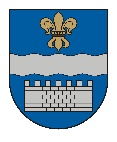 DAUGAVPILS DOMEK. Valdemāra iela 1, Daugavpils, LV-5401, tālr. 65404344, 65404365, fakss 65421941 e-pasts info@daugavpils.lv   www.daugavpils.lvSĒDES  PROTOKOLS2022.gada 15.septembrī                                                                           	                    Nr.30	SĒDE NOTIEK DOMES SĒŽU ZĀLĒSĒDE NOTIEK VIDEOKONFERENCES REŽĪMĀSĒDE SASAUKTA 	plkst. 14:00  SĒDI ATKLĀJ 	plkst. 14:00SĒDES DARBA KĀRTĪBA:1. Par atbalstu projektam un apropriācijas palielināšanu Profesionālās izglītības kompetences centra Daugavpils Dizaina un mākslas vidusskolas „Saules skola” pamatbudžeta programmā „Eiropas Savienības un citu finanšu instrumentu finansētie projekti/pasākumi”.2. Par Latgales Centrālās bibliotēkas lietošanas noteikumu apstiprināšanu jaunajā redakcijā.3. Par nekustamā īpašuma Valkas ielā 4, Daugavpilī, daļas nodošanu bezatlīdzības lietošanā.4. Par grozījumu Daugavpils domes 2022.gada 24.februāra lēmumā Nr.75 „Par kustamās mantas atsavināšanu”.5. Par grozījumu Daugavpils domes 2020.gada 28.maija lēmumā Nr.215 „Par ieguldījumu sabiedrības ar ierobežotu atbildību „Daugavpils zobārstniecības poliklīnika” pamatkapitālā”.6. Par kārtību, kādā Daugavpils valstspilsētas pašvaldības kapitālsabiedrību valdes locekļiem tiek piešķirts atpūtas laiks un kādā valdes locekļi paziņo par prombūtni.7. Par grozījumiem Daugavpils pilsētas pašvaldības profesionālās ievirzes sporta izglītības iestādes „Daugavpils Individuālo sporta veidu skola” nolikumā.8. Par interešu izglītības programmas apstiprināšanu profesionālās ievirzes sporta izglītības iestādei „Daugavpils Individuālo sporta veidu skola”.9. Par grozījumiem Daugavpils pilsētas pašvaldības profesionālās ievirzes sporta izglītības iestādes „Daugavpils Ledus sporta skola” nolikumā.10. Par interešu izglītības programmas apstiprināšanu profesionālās ievirzes sporta izglītības iestādei „Daugavpils Ledus sporta skola”.11. Par grozījumiem Daugavpils pilsētas pašvaldības profesionālās ievirzes sporta izglītības iestādes „Daugavpils Bērnu un jaunatnes sporta skola” nolikumā.12. Par interešu izglītības programmas apstiprināšanu profesionālās ievirzes sporta izglītības iestādei „Daugavpils Bērnu un jaunatnes sporta skola”.13. Par interešu izglītības programmas apstiprināšanu profesionālās ievirzes sporta izglītības iestādei „Daugavpils Futbola skola”.14. Par apropriācijas pārdali starp pašvaldības budžeta iestādēm un programmām.15. Par naudas balvas piešķiršanu sportistiem no pašvaldības pamatbudžeta programmas „Izdevumi neparedzētiem gadījumiem”.16. Par apropriācijas pārdali Daugavpils pilsētas pašvaldības iestādei „Sporta pārvalde” pamatbudžeta programmā „Vasaras atpūtas un sporta nometnes”.17. Par bērnu un jauniešu sporta vasaras nometņu ceļazīmes un ēdināšanas maksu.18. Par saistošo noteikumu „Grozījumi Daugavpils valstspilsētas pašvaldības 2022.gada 28.janvāra saistošajos noteikumos Nr.8 „Par Daugavpils valstspilsētas pašvaldības budžetu 2022.gadam”” apstiprināšanu.19. Par Daugavpils pilsētas pašvaldības nekustamo īpašumu uzskaiti.20. Par dzīvojamās mājas Smilšu ielā 98, Daugavpilī, dzīvokļa īpašuma Nr.70 nodošanu atsavināšanai.21. Par dzīvojamās mājas Smilšu ielā 94, Daugavpilī, dzīvokļa īpašuma Nr.39 nodošanu atsavināšanai.22. Par dzīvojamās mājas Lauska ielā 16, Daugavpilī, dzīvokļa īpašuma Nr.20 nodošanu atsavināšanai.23. Par dzīvojamās mājas Ziemeļu ielā 8, Daugavpilī, dzīvokļa īpašuma Nr.13 pārdošanu.24. Par dzīvojamās mājas Puškina ielā 19, Daugavpilī, dzīvokļa īpašuma Nr.30 pārdošanu.25. Par dzīvojamās mājas Rēzeknes ielā 13, Daugavpilī, dzīvokļa īpašuma Nr.81 pārdošanu.26. Par dzīvojamās mājas Cēsu ielā 14, Daugavpilī, dzīvokļa īpašuma Nr.13 pārdošanu.27. Par dzīvojamās mājas Poligona ielā 58, Daugavpilī, dzīvokļa īpašuma Nr.60 izsoles noteikumu apstiprināšanu.28. Par dzīvojamās mājas Poligona ielā 48, Daugavpilī, dzīvokļa īpašuma Nr.48 izsoles noteikumu apstiprināšanu.29. Par dzīvojamās mājas Poligona ielā 48, Daugavpilī, dzīvokļa īpašuma Nr.59 izsoles noteikumu apstiprināšanu.30. Par dzīvojamās mājas Viršu ielā 46, Daugavpilī, dzīvokļa īpašuma Nr.43 izsoles noteikumu apstiprināšanu.31. Par dzīvojamās mājas Cēsu ielā 22, Daugavpilī, dzīvokļa īpašuma Nr.16 izsoles noteikumu apstiprināšanu.32. Par zemes vienības, kadastra apzīmējums 05000100026, Balvu ielā 61B, Daugavpilī, pārdošanu.33. Par zemes vienības, kadastra apzīmējums 05000310817, Dravnieku ielā 11, Daugavpilī, pārdošanu.34. Par zemes vienības, kadastra apzīmējums 05000301065, Vīnogu ielā 4A, Daugavpilī, pārdošanu.35. Par zemes vienības, kadastra apzīmējums 05000020322, Tirgus ielā 11A, Daugavpilī, pārdošanu.36. Par zemes vienības, kadastra apzīmējums 05000102225, Balvu ielā 1C k-4 - 121, Daugavpilī, pārdošanu.37. Par zemes vienības, kadastra apzīmējums 05000100127, Balvu ielā 1C k-33 - 1001, Daugavpilī, pārdošanu.38. Par zemes vienības, kadastra apzīmējums 05000281415, Butļerova ielā 1 k-5 - 94, Daugavpilī, pārdošanu.39. Par zemes vienības, kadastra apzīmējums 05000283815, Butļerova ielā 1 k-1 - 6, Daugavpilī, pārdošanu.40. Par zemes vienības, kadastra apzīmējums 05000070152, Spaļu ielā 4 k-1, Daugavpilī, pārdošanu.41. Par zemes vienības, kadastra apzīmējums 05000048113, Varšavas ielā 50, Daugavpilī, ¾ domājamo daļu pārdošanu.42. Par zemes gabalu nodošanu atsavināšanai.43. Par zemes gabalu ar kadastra apzīmējumiem 05000170032, 05000170033 nodošanu atsavināšanai.44. Par nekustamo īpašumu, kadastra Nr.05000292602, Nr.05000292605, Nr.05000292603, nodošanu atsavināšanai.45. Par grozījumu Daugavpils domes 2022.gada 28.aprīļa saistošajos noteikumos Nr.15 “Par  Daugavpils valstspilsētas pašvaldības palīdzību dzīvokļa jautājumu risināšanā”.46. Par zemes vienības, Viršu ielā12, Daugavpilī, izsoles rezultātu apstiprināšanu un pirkuma līguma slēgšanu.47. Par zemes vienības, kadastra apzīmējums 05000220243, Daugavpilī, izsoles rezultātu apstiprināšanu un pirkuma līguma slēgšanu.48. Par Daugavpils pilsētas domes 2015.gada 26.februāra lēmuma Nr.88 „Par detālplānojuma „Detālplānojums nekustamam īpašumam Dzintaru ielā 6/8, Daugavpilī” apstiprināšanu” atcelšanu.49. Par Daugavpils pilsētas domes 2007.gada 1.marta saistošo noteikumu Nr.11 „Par detālplānojuma zemesgabaliem Sporta ielas rajonā un tiem pieguļošā kvartāla starp Cietokšņa, Sporta, Kandavas ielām grafisko daļu un teritorijas izmantošanas un apbūves noteikumiem” atzīšanu par spēku zaudējušiem.50. Par lokālplānojuma „Zemes vienībām ar kadastra apzīmējumiem 05000050701 un 05000050706, rūpnieciskās apbūves teritorijas izveidei Višķu ielā 34, Daugavpilī” red.1.0. nodošanu publiskajai apspriešanai un atzinumu saņemšanai.51. Par Ukrainas civiliedzīvotāju izmitināšanu, Ukrainas civiliedzīvotāju atbalsta likuma 12.pantā noteiktajā kārtībā.52. Par ziņojuma par pārbaudes rezultātiem pieņemšanu zināšanai.SĒDI VADA – Daugavpils domes priekšsēdētājs Andrejs ElksniņšSĒDĒ PIEDALĀS - 13 Domes deputāti – I.Aleksejevs, A.Elksniņš, A.Gržibovskis, L.Jankovska, I.Jukšinska, V.Kononovs, N.Kožanova, J.Lāčplēsis, I.Prelatovs,  V.Sporāne-Hudojana, I.Šķinčs, M.Truskovskis, A.VasiļjevsSĒDĒ PIEDALĀS VIDEOKONFERENCES REŽĪMĀ – 4 Domes deputāti –                                                                      A.Gržibovskis, I.Jukšinska, J.Lāčplēsis,                                                                     I.Prelatovs.SĒDĒ NEPIEDALĀS – 2 Domes deputāti – P.Dzalbe – iemesls nav zināms,                                                                        M.Lavrenovs – iemesls nav zināms,SĒDĒ PIEDALĀS                                 - pašvaldības administrācijas darbinieki:                                                           T.Dubina, E.Upeniece, Ž.Kobzeva, K.Rasis,                                                           R.Golovans, S.Trošimovs, A.Nikolajevs, N.Jefimovs,                                                          D.Krīviņa, A.Mahļins, E.Praņevska, I.Šalkovskis,                                                           A.Jemeļjanovs.                                                               - pašvaldības budžeta iestādes darbinieki:                                                                 J.Kudiņa, J.Šapkova, I.Brokāne, K.Alžāne, L.Drozde,                                                                 N.Čemodanovs, A.Romanovskis, R.Vavilova,                                                                 M.Gerasimova, A.Saveļjeva, E.Kuzmina,SĒDI PROTOKOLĒ  - Domes protokolu lietvedības pārzine S.RimicāneDaugavpils pilsētas pašvaldības Administratīvā departamenta vadītāja Ž. Kobzeva lūdz deputātus iekļaut domes sēdes darba kārtībā papildjautājumu:“Par izstāšanos no biedrības Eiroreģions “Ezeru zeme” un Daugavpils pilsētas domes 2011.gada 22.jūnija lēmuma Nr.324 atzīšanu par spēku zaudējušu”.Sēdes vadītājs lūdz deputātus balsot par jautājuma iekļaušanu domes sēdes darba kārtībā,atklāti balsojot: PAR – 12 (I.Aleksejevs, A.Elksniņš, A.Gržibovskis, L.Jankovska, V.Kononovs, N.Kožanova, J.Lāčplēsis, I.Prelatovs, V.Sporāne-Hudojana, I.Šķinčs, M.Truskovskis, A.Vasiļjevs), PRET – nav, ATTURAS – nav, Daugavpils dome nolemj:Jautājums ir iekļauts domes sēdes darba kārtībā.Sēdes vadītājs lūdz deputātus apstiprināt domes sēdes darba kārtību ar vienu papildjautājumu,atklāti balsojot: PAR – 12 (I.Aleksejevs, A.Elksniņš, A.Gržibovskis, L.Jankovska, V.Kononovs, N.Kožanova, J.Lāčplēsis, I.Prelatovs, V.Sporāne-Hudojana, I.Šķinčs, M.Truskovskis, A.Vasiļjevs), PRET – nav, ATTURAS – nav, Daugavpils dome nolemj:Apstiprināt domes sēdes darba kārtību.1.§      (583.)Par atbalstu projektam un apropriācijas palielināšanu Profesionālās izglītības kompetences centra Daugavpils Dizaina un mākslas vidusskolas „Saules skola” pamatbudžeta programmā „Eiropas Savienības un citu finanšu instrumentu finansētie projekti/pasākumi”                                                I.Kokina, A.ElksniņšPamatojoties uz likuma “Par pašvaldībām” 21.panta pirmās daļas 2.punktu, Daugavpils domes 2021.gada 23.septembra noteikumi Nr.5 „Noteikumi par Daugavpils valstspilsētas pašvaldības budžeta izstrādāšanu, apstiprināšanu, grozījumu veikšanu, izpildi un kontroli” 49. punktu, Erasmus+ programmas projekta pieteikuma Nr. 2022-1-LV01-KA121-VET-000065356 apstiprināšanas lēmumu Nr. 8.-17.1/2171 un   Dotācijas līgumu Nr. 2022-1-LV01-KA121-VET-000065356,  Daugavpils pilsētas domes 2022.gada 8.septembra Finanšu komitejas sēdes atzinumu, atklāti balsojot: PAR – 12 (I.Aleksejevs, A.Elksniņš, A.Gržibovskis, L.Jankovska, V.Kononovs, N.Kožanova, J.Lāčplēsis, I.Prelatovs, V.Sporāne-Hudojana, I.Šķinčs, M.Truskovskis, A.Vasiļjevs), PRET – nav, ATTURAS – nav, Daugavpils dome nolemj:Atbalstīt PIKC “Daugavpils Dizaina un mākslas vidusskolas „Saules skola”” dalību Eiropas Savienības Erasmus+ programmas pamatdarbībā  Nr.1 (KA1) Personu mobilitātes profesionālās izglītības sektorā akreditētām institūcijām ar projektu Nr. 2022-1-LV01-KA121-VET-000065356, saskaņā ar 1.pielikumu.Veikt apropriācijas palielināšanu Profesionālās izglītības kompetences centra Daugavpils Dizaina un mākslas vidusskola "Saules skola” pamatbudžeta programmai “Eiropas Savienības un citu finanšu instrumentu finansētie projekti” saskaņā ar 2. pielikumu.Projekta īstenošanai paredzēt priekšfinansējumu no pašvaldības budžeta līdzekļiem 2023.gadā EUR 24485.6 ( divdesmit četri tūkstoši četri simti astoņdesmit pieci eiro un 60 eirocenti)    apmērā. Pielikumā: 1. Projekta “Personu mobilitātes profesionālās izglītības sektorā akreditētām institūcijām”  apraksts.2. Profesionālās izglītības kompetences centra Daugavpils Dizaina un mākslas vidusskola "Saules skola” pamatbudžeta programmas „Eiropas Savienības un citu finanšu instrumentu  finansētie projekti” ieņēmumu un izdevumu tāmes 2022.gadam grozījumi.	2.§      (584.)Par Latgales Centrālās bibliotēkas lietošanas noteikumu apstiprināšanu jaunajā redakcijā                                                J.Šapkova, A.ElksniņšPlkst.14.02 videokonferencei pieslēdzas I.Jukšinka. Pamatojoties uz Bibliotēku likuma 21.panta otro daļu, ņemot vērā Daugavpils domes Izglītības un kultūras jautājumu komitejas 2022.gada 8.septembra atzinumu, atklāti balsojot: PAR – 13 (I.Aleksejevs, A.Elksniņš, A.Gržibovskis, L.Jankovska, I.Jukšinska, V.Kononovs, N.Kožanova, J.Lāčplēsis, I.Prelatovs, V.Sporāne-Hudojana, I.Šķinčs, M.Truskovskis, A.Vasiļjevs), PRET – nav, ATTURAS – nav, Daugavpils dome nolemj:Apstiprināt Latgales Centrālās bibliotēkas lietošanas noteikumus jaunajā redakcijā (pielikumā).Atzīt par spēku zaudējušu Daugavpils domes 2017.gada 9.marta lēmumu Nr.85 “Par Latgales Centrālās bibliotēkas un tās filiāļu lietošanas noteikumu apstiprināšanu jaunajā redakcijā”.Pielikumā: Latgales Centrālās bibliotēkas lietošanas noteikumi.3.§      (585.)Par nekustamā īpašuma Valkas ielā 4, Daugavpilī, daļas nodošanu bezatlīdzības lietošanā                                                I.Brokāne, A.ElksniņšPamatojoties uz likuma „Par pašvaldībām” 14.panta otrās daļas 3.punktu, 21.panta pirmās daļas 27.punktu, Publiskas personas finanšu līdzekļu un mantas izšķērdēšanas novēršanas likuma 5.panta  otrās daļas 4.1 punktu, trešo daļu, trešo prim daļu, piekto un sesto daļu, ņemot vērā Valsts ieņēmumu dienesta 2019.gada 10.maija lēmumu Nr.30.6-8.71/167663, ar kuru biedrībai “Invalīdu sporta biedrība “SOLIS PLUS”” ir piešķirts sabiedriskā labuma organizācijas statuss darbības jomās – labdarība (spēkā no 20.05.2019.) un sabiedrība, it īpaši trūcīgo un sociāli mazaizsargāto personu grupu, sociālās labklājības celšana (spēkā no 20.05.2019.), izskatot biedrības “Invalīdu sporta biedrība “SOLIS PLUS”” 2022.gada 23.augusta iesniegumu un 2022.gada 5.septembra iesniegumu, Daugavpils pilsētas domes Izglītības un kultūras jautājumu komitejas 2022.gada 8.septembra atzinumu, Finanšu komitejas 2022.gada 8.septembra atzinumu, atklāti balsojot: PAR – 13 (I.Aleksejevs, A.Elksniņš, A.Gržibovskis, L.Jankovska, I.Jukšinska, V.Kononovs, N.Kožanova, J.Lāčplēsis, I.Prelatovs, V.Sporāne-Hudojana, I.Šķinčs, M.Truskovskis, A.Vasiļjevs), PRET – nav, ATTURAS – nav, Daugavpils dome nolemj:Nodot bezatlīdzības lietošanā biedrībai “Invalīdu sporta biedrība “SOLIS PLUS”” (reģ.Nr.40008277843, juridiskā adrese Piekrastes iela 41 - 23, Daugavpils), turpmāk – Biedrība, Daugavpils valstspilsētas pašvaldībai piederošo nekustamā īpašuma daļu – telpu ēkā Valkas ielā 4, Daugavpilī (kadastra apzīmējums 0500 005 2707 001) 267,7 m2 platībā), kas būves kadastrālās uzmērīšanas lietas 1.stāva plāna telpu grupas eksplikācijā atzīmēta ar Nr. 27,  un ēkai piesaistītā zemesgabala (kadastra apzīmējums 0500 005 2707) 12637  m2 platībā, Valkas ielā 4, Daugavpilī, 2677/102065 domājamās daļas (turpmāk – Īpašums).Ēkas ar kadastra apzīmējumu 0500 005 2707 001 kopējā bilances vērtība uz 30.09.2022. ir 1383331,32 euro (viens miljons trīs simti astoņdesmit trīs tūkstoši trīs simti trīsdesmit viens euro un 32 centi). Zemesgabala bilances vērtība uz 01.09.2022. ir 36521,00 euro (trīsdesmit seši tūkstoši pieci simti divdesmit viens euro, 00 centi).Īpašums  tiek nodots bezatlīdzības lietošanā līdz 2023.gada 31.maijam, bet ne ilgāk kā uz laiku, kamēr Biedrībai ir sabiedriskā labuma organizācijas statuss.Īpašuma bezatlīdzības lietošanas mērķis – nodrošināt Biedrības darbību sociālās labklājības celšanas jomā, organizējot veselību veicinošas nodarbības ar horeogrāfijas elementiem ratiņkrēslos esošajiem senjoriem. Īpašuma stāvoklis ir apmierinošs.Biedrība ir tiesīga izmantot bezatlīdzības lietošanā nodoto Īpašumu tikai lēmuma 4.punktā paredzētajam mērķim un lietot to tā, lai nepasliktinātu to stāvokli.Biedrībai ir pienākums nekavējoties nodot bezatlīdzības lietošanā nodoto Īpašumu atpakaļ Daugavpils Iespēju vidusskolai šādos gadījumos: Īpašums tiek izmantots pretēji tā nodošanas bezatlīdzības lietošanā mērķim; Biedrībai tiek anulēts sabiedriskā labuma organizācijas statuss; pēc lēmuma 3.punktā norādītā termiņa notecējuma;ja Īpašuma bezatlīdzības lietošanas līgums tiek lauzts pirms lēmuma 3.punktā norādītā termiņa.Uzdot Daugavpils Iespēju vidusskolai sagatavot un noslēgt līgumu par Īpašuma nodošanu bezatlīdzības lietošanā Biedrībai, ar nosacījumu nepārsniegt Īpašuma lietošanu 4,5 stundas nedēļā un paredzot pienākumu segt visus ar bezatlīdzības lietošanā nodotā Īpašuma uzturēšanu saistītos izdevumus (elektroenerģija, apkure, ūdens, kanalizācija u.c.).4.§      (586.)Par grozījumu Daugavpils domes 2022.gada 24.februāra lēmumā Nr.75 „Par kustamās mantas atsavināšanu”                                                Ž.Kobzeva, A.ElksniņšPamatojoties uz likuma „Par pašvaldībām” 21.panta pirmās daļas 19.punktu, Publiskas personas mantas atsavināšanas likuma 3.panta otro daļu, 32.panta pirmās daļas 1.punktu, ņemot vērā to, ka 2022.gada 17.maijā izsludinātajā izsolē atsavināmā kustamā manta – vieglais pasažieru transportlīdzeklis – automašīna „HYUNDAI SONATA”, valsts reģistrācijas Nr. HB6300, šasijas Nr.KMHEU41CP8A445915, reģistrācijas apliecības Nr.AF0927204 (turpmāk – Automašīna) netika pārdota, jo nepieteicās neviens pretendents, un ar Izsoles komisijas 2022.gada 14.jūnija lēmumu (protokols Nr.1) izsole atzīta par nenotikušu, Daugavpils pilsētas domes Finanšu komitejas 2022.gada 8.septembra sēdes atzinumu, atklāti balsojot: PAR – 13 (I.Aleksejevs, A.Elksniņš, A.Gržibovskis, L.Jankovska, I.Jukšinska, V.Kononovs, N.Kožanova, J.Lāčplēsis, I.Prelatovs, V.Sporāne-Hudojana, I.Šķinčs, M.Truskovskis, A.Vasiļjevs), PRET – nav, ATTURAS – nav, Daugavpils dome nolemj: Izdarīt  Daugavpils domes 2022.gada 24.februāra lēmuma Nr.75 “Par kustamās mantas atsavināšanu” grozījumu un izteikt 2.punktu šāda redakcijā:“2. Samazināt Automašīnas izsoles sākumcenu par 20% un noteikt izsoles sākumcenu 1280 EUR (viens tūkstotis divi simti astoņdesmit eiro) apmērā bez PVN 21%.”.5.§      (587.)Par izstāšanos no biedrības Eiroreģions “Ezeru zeme” un Daugavpils pilsētas domes 2011.gada 22.jūnija lēmuma Nr.324 atzīšanu par spēku zaudējušu                                                Ž.Kobzeva, A.ElksniņšPamatojoties uz likuma “Par pašvaldībām” 95.panta ceturto daļu, biedrības Eiroreģions "Ezeru zeme" 08.09.2022. vēstuli Nr.017 (saņemta Daugavpils pilsētas pašvaldībā 08.09.2022. un reģistrēta ar Nr.1.2.-7/2812), Daugavpils dome nolemj:1. Izstāties no biedrības Eiroreģions "Ezeru zeme", reģ. Nr.40008058427,.2. Par pieņemto lēmumu rakstveidā paziņot biedrībai Eiroreģions "Ezeru zeme", reģ. Nr.40008058427. 3. Uzdot Daugavpils pilsētas pašvaldības izpilddirektores p.i. kontrolēt Domes lēmuma izpildi.        4. Atzīt par spēku zaudējušu Daugavpils pilsētas domes 2011.gada 22.jūnija lēmumu Nr.324.  6.§      (588.)Par grozījumu Daugavpils domes 2020.gada 28.maija lēmumā Nr.215 „Par ieguldījumu sabiedrības ar ierobežotu atbildību „Daugavpils zobārstniecības poliklīnika” pamatkapitālā”                                                N.Jefimovs, A.ElksniņšDeputāts J.Lāčplēsis nepiedalās lēmuma pieņemšanā.Pamatojoties uz likuma “Par pašvaldībām” 14.panta pirmās daļas 1.punktu un 21.panta pirmās daļas 27.punktu, Publiskas personas kapitāla daļu un kapitālsabiedrību pārvaldības likuma 63.panta pirmās daļas 1.punktu, ņemot vērā SIA „Daugavpils zobārstniecības poliklīnika” 2022.gada 31.augusta vēstuli Nr.01-4.2/41,ievērojot Daugavpils domes Finanšu komitejas 2022.gada 8.septembra atzinumu, atklāti balsojot: PAR – 12 (I.Aleksejevs, A.Elksniņš, A.Gržibovskis, L.Jankovska, I.Jukšinska, V.Kononovs, N.Kožanova, I.Prelatovs, V.Sporāne-Hudojana, I.Šķinčs, M.Truskovskis, A.Vasiļjevs), PRET – nav, ATTURAS – nav, Daugavpils dome nolemj:Izdarīt grozījumu Daugavpils domes 2020.gada 28.maija lēmumā Nr.215 „Par ieguldījumu sabiedrības ar ierobežotu atbildību „Daugavpils zobārstniecības poliklīnika” pamatkapitālā” un izteikt lēmuma 1.punktu šādā redakcijā:„1. Veikt ieguldījumu sabiedrības ar ierobežotu atbildību „Daugavpils zobārstniecības poliklīnika” (vienotais reģistrācijas Nr.41503007355, juridiskā adrese: Lāčplēša iela 12, Daugavpils) pamatkapitālā 251 290 EUR (divi simti piecdesmit viens tūkstotis divi simti deviņdesmit euro 00 centi) apmērā, lai nodrošinātu bērnu zobārstu pakalpojumu pieejamību Daugavpilī ilgtermiņā:1.1. 2020.gadā -  31 169 EUR,1.2. 2021.gadā – 62 238 EUR,1.3. 2022.gadā – 32 238 EUR,1.4. 2023.gadā – 50 238 EUR,1.5. 2024.gadā – 50 238 EUR,1.6. 2025.gadā – 25 169 EUR.”.7.§      (589.)Par kārtību, kādā Daugavpils valstspilsētas pašvaldības kapitālsabiedrību valdes locekļiem tiek piešķirts atpūtas laiks un kādā valdes locekļi paziņo par prombūtni                                                N.Jefimovs, A.ElksniņšPamatojoties uz likuma “Par pašvaldībām” 21.panta pirmās daļas 27.punktu, 41.panta pirmās daļas 2.punktu, Valsts pārvaldes iekārtas likuma 72.panta pirmās daļas 2.punktu,ievērojot Pārresoru koordinācijas centra 2020.gada 18.septembra vadlīniju Nr.1.2-23/4/1 „Vadlīnijas publiskas personas kapitālsabiedrību un publiski privāto kapitālsabiedrību valdes un padomes locekļu atlīdzības noteikšanai” 43.punkta prasības,ņemot vērā nepieciešamību nodrošināt Daugavpils valstspilsētas pašvaldībai piederošu kapitāla daļu un kapitālsabiedrību efektīvu pārvaldību, un labas korporatīvās pārvaldības principu ievērošanu,  atklāti balsojot: PAR – 13 (I.Aleksejevs, A.Elksniņš, A.Gržibovskis, L.Jankovska, I.Jukšinska, V.Kononovs, N.Kožanova, J.Lāčplēsis, I.Prelatovs, V.Sporāne-Hudojana, I.Šķinčs, M.Truskovskis, A.Vasiļjevs), PRET – nav, ATTURAS – nav,   Daugavpils dome nolemj:Apstiprināt Daugavpils pilsētas domes 2022.gada 15.septembra noteikumus Nr.5 “Kārtība, kādā Daugavpils valstspilsētas pašvaldības kapitālsabiedrību valdes locekļiem tiek piešķirts atpūtas laiks un kādā valdes locekļi paziņo par prombūtni” (pielikumā).Pielikumā:	Daugavpils pilsētas domes 2022.gada 15.septembra noteikumi Nr.5 “Kārtība, kādā Daugavpils valstspilsētas pašvaldības kapitālsabiedrību valdes locekļiem tiek piešķirts atpūtas laiks un kādā valdes locekļi paziņo par prombūtni”.8.§      (590.)Par grozījumiem Daugavpils pilsētas pašvaldības profesionālās ievirzes sporta izglītības iestādes „Daugavpils Individuālo sporta veidu skola” nolikumā                                                K.Alžāne, A.ElksniņšPamatojoties uz likuma „Par pašvaldībām” 21.panta pirmās daļas 8.punktu, Daugavpils pilsētas domes Izglītības un kultūras jautājumu komitejas 2022.gada 8.septembra atzinumu, Daugavpils pilsētas domes Finanšu komitejas 2022.gada 8.septembra atzinumu, atklāti balsojot: PAR – 13 (I.Aleksejevs, A.Elksniņš, A.Gržibovskis, L.Jankovska, I.Jukšinska, V.Kononovs, N.Kožanova, J.Lāčplēsis, I.Prelatovs, V.Sporāne-Hudojana, I.Šķinčs, M.Truskovskis, A.Vasiļjevs), PRET – nav, ATTURAS – nav, Daugavpils dome nolemj:Izdarīt Daugavpils pilsētas pašvaldības profesionālās ievirzes sporta izglītības iestādes “Daugavpils Individuālo sporta veidu skola” nolikumā Nr.6 (turpmāk - nolikums), kas apstiprināts ar Daugavpils pilsētas domes 2018.gada 17.maija  lēmumu Nr.231 “Par Daugavpils Bērnu un jaunatnes sporta skolas reorganizāciju, profesionālās ievirzes sporta izglītības iestādes „Daugavpils Ledus sporta skola” un profesionālās ievirzes sporta izglītības iestādes „Daugavpils Individuālo sporta veidu skola” dibināšanu” šādu grozījumu:Papildināt ar 10.ˡ. punktu šādā redakcijā:10.ˡ. Iestāde īsteno interešu izglītības programmu “Sporta meistarības pilnveidošana”, kas saskaņota ar Dibinātāju:9.§      (591.)Par interešu izglītības programmas apstiprināšanu profesionālās ievirzes sporta izglītības iestādei „Daugavpils Individuālo sporta veidu skola”                                                K.Alžāne, A.ElksniņšPamatojoties uz likuma “Par pašvaldībām” 21.panta pirmās daļas 27.punktu, Daugavpils pilsētas pašvaldības profesionālās ievirzes sporta izglītības iestādes “Daugavpils Individuālo sporta veidu skola” nolikuma 11.punktu, ņemot vērā Daugavpils domes Izglītības un kultūras jautājumu komitejas 2022.gada 8.septembra atzinumu un Daugavpils domes Finanšu komitejas 2022.gada 8.septembra atzinumu, atklāti balsojot: PAR – 13 (I.Aleksejevs, A.Elksniņš, A.Gržibovskis, L.Jankovska, I.Jukšinska, V.Kononovs, N.Kožanova, J.Lāčplēsis, I.Prelatovs, V.Sporāne-Hudojana, I.Šķinčs, M.Truskovskis, A.Vasiļjevs), PRET – nav, ATTURAS – nav, Daugavpils dome nolemj:Apstiprināt profesionālās ievirzes sporta izglītības iestādes “Daugavpils Individuālo sporta veidu skola” interešu izglītības programmu.Pielikumā: Profesionālās ievirzes sporta izglītības iestādes “Daugavpils Individuālo sporta veidu skola” interešu izglītības programma.10.§      (592.)Par grozījumiem Daugavpils pilsētas pašvaldības profesionālās ievirzes sporta izglītības iestādes „Daugavpils Ledus sporta skola” nolikumā                                                K.Alžāne, A.ElksniņšPamatojoties uz likuma „Par pašvaldībām” 21.panta pirmās daļas 8.punktu, Daugavpils pilsētas domes Izglītības un kultūras jautājumu komitejas 2022.gada 8.septembra atzinumu, Daugavpils pilsētas domes Finanšu komitejas 2022.gada 8.septembra atzinumu, atklāti balsojot: PAR – 13 (I.Aleksejevs, A.Elksniņš, A.Gržibovskis, L.Jankovska, I.Jukšinska, V.Kononovs, N.Kožanova, J.Lāčplēsis, I.Prelatovs, V.Sporāne-Hudojana, I.Šķinčs, M.Truskovskis, A.Vasiļjevs), PRET – nav, ATTURAS – nav, Daugavpils dome nolemj:Izdarīt Daugavpils pilsētas pašvaldības profesionālās ievirzes sporta izglītības iestādes “Daugavpils Ledus sporta skola” nolikumā Nr.5 (turpmāk - nolikums), kas apstiprināts ar Daugavpils pilsētas domes 2018.gada 17.maijā ar lēmumu Nr.231 “Par Daugavpils Bērnu un jaunatnes sporta skolas reorganizāciju, profesionālās ievirzes sporta izglītības iestādes „Daugavpils Ledus sporta skola” un profesionālās ievirzes sporta izglītības iestādes „Daugavpils Individuālo sporta veidu skola” dibināšanu” šādu grozījumu:Papildināt ar 10.ˡ. punktu šādā redakcijā:       10.ˡ. Iestāde īsteno interešu izglītības programmu “Sporta meistarības pilnveidošana”, kas saskaņota ar Dibinātāju:11.§      (593.)Par interešu izglītības programmas apstiprināšanu profesionālās ievirzes sporta izglītības iestādei „Daugavpils Ledus sporta skola”                                                K.Alžāne, A.ElksniņšPamatojoties uz likuma “Par pašvaldībām” 21.panta pirmās daļas 27.punktu, Daugavpils pilsētas pašvaldības profesionālās ievirzes sporta izglītības iestādes “Daugavpils Ledus sporta skola” nolikuma 11.punktu, ņemot vērā Daugavpils domes Izglītības un kultūras jautājumu komitejas 2022.gada 8.septembra atzinumu un Daugavpils domes Finanšu komitejas 2022.gada 8.septembra atzinumu, atklāti balsojot: PAR – 13 (I.Aleksejevs, A.Elksniņš, A.Gržibovskis, L.Jankovska, I.Jukšinska, V.Kononovs, N.Kožanova, J.Lāčplēsis, I.Prelatovs, V.Sporāne-Hudojana, I.Šķinčs, M.Truskovskis, A.Vasiļjevs), PRET – nav, ATTURAS – nav, Daugavpils dome nolemj:Apstiprināt profesionālās ievirzes sporta izglītības iestādes “Daugavpils Ledus sporta skola” interešu izglītības programmu.Pielikumā: Profesionālās ievirzes sporta izglītības iestādes “Daugavpils Ledus sporta skola” interešu izglītības programma.12.§      (594.)Par grozījumiem Daugavpils pilsētas pašvaldības profesionālās ievirzes sporta izglītības iestādes „Daugavpils Bērnu un jaunatnes sporta skola” nolikumā                                                N.Čemodanovs, A.ElksniņšPamatojoties uz likuma „Par pašvaldībām” 21.panta pirmās daļas 8.punktu, Daugavpils pilsētas domes Izglītības un kultūras jautājumu komitejas 2022.gada 8.septembra atzinumu, Daugavpils pilsētas domes Finanšu komitejas 2022.gada 8.septembra atzinumu, atklāti balsojot: PAR – 13 (I.Aleksejevs, A.Elksniņš, A.Gržibovskis, L.Jankovska, I.Jukšinska, V.Kononovs, N.Kožanova, J.Lāčplēsis, I.Prelatovs, V.Sporāne-Hudojana, I.Šķinčs, M.Truskovskis, A.Vasiļjevs), PRET – nav, ATTURAS – nav, Daugavpils dome nolemj:Izdarīt Daugavpils pilsētas pašvaldības profesionālās ievirzes sporta izglītības iestādes “Daugavpils Bērnu un jaunatnes sporta skola” nolikumā Nr.7 (turpmāk - nolikums), kas apstiprināts ar Daugavpils pilsētas domes 2020.gada 22.oktobra ar lēmumu Nr.527 “Par Daugavpils Bērnu un jaunatnes sporta skolas nolikuma apstiprināšanu” šādu grozījumu:Papildināt ar 10.ˡ. punktu šādā redakcijā:10.ˡ. Iestāde īsteno interešu izglītības programmu “Sporta meistarības pilnveidošana”, kas saskaņota ar Dibinātāju:13.§      (595.)Par interešu izglītības programmas apstiprināšanu profesionālās ievirzes sporta izglītības iestādei „Daugavpils Bērnu un jaunatnes sporta skola”                                                N.Čemodanovs, A.ElksniņšPamatojoties uz likuma “Par pašvaldībām” 21.panta pirmās daļas 27.punktu, Daugavpils pilsētas pašvaldības profesionālās ievirzes sporta izglītības iestādes “Daugavpils Bērnu un jaunatnes sporta skola” nolikuma 11.punktu, ņemot vērā Daugavpils domes Izglītības un kultūras jautājumu komitejas 2022.gada 8.septembra atzinumu un Daugavpils domes Finanšu komitejas 2022.gada 8.septembra atzinumu, atklāti balsojot: PAR – 13 (I.Aleksejevs, A.Elksniņš, A.Gržibovskis, L.Jankovska, I.Jukšinska, V.Kononovs, N.Kožanova, J.Lāčplēsis, I.Prelatovs, V.Sporāne-Hudojana, I.Šķinčs, M.Truskovskis, A.Vasiļjevs), PRET – nav, ATTURAS – nav, Daugavpils dome nolemj:Apstiprināt profesionālās ievirzes sporta izglītības iestādes “Daugavpils Bērnu un jaunatnes sporta skola” interešu izglītības programmu.Pielikumā: Profesionālās ievirzes sporta izglītības iestādes “Daugavpils Bērnu un jaunatnes sporta skola” interešu izglītības programma.14.§      (596.)Par interešu izglītības programmas apstiprināšanu profesionālās ievirzes sporta izglītības iestādei „Daugavpils Futbola skola”                                                A.Romanovskis, A.ElksniņšPamatojoties uz likuma “Par pašvaldībām” 21.panta pirmās daļas 27.punktu, Daugavpils pilsētas pašvaldības profesionālās ievirzes sporta izglītības iestādes “Daugavpils Futbola skola” nolikuma 12.punktu, ņemot vērā Daugavpils domes Izglītības un kultūras jautājumu komitejas 2022.gada 8.septembra atzinumu un Daugavpils domes Finanšu komitejas 2022.gada 8.septembra atzinumu, atklāti balsojot: PAR – 13 (I.Aleksejevs, A.Elksniņš, A.Gržibovskis, L.Jankovska, I.Jukšinska, V.Kononovs, N.Kožanova, J.Lāčplēsis, I.Prelatovs, V.Sporāne-Hudojana, I.Šķinčs, M.Truskovskis, A.Vasiļjevs), PRET – nav, ATTURAS – nav, Daugavpils dome nolemj:Apstiprināt profesionālās ievirzes sporta izglītības iestādes “Daugavpils Futbola skola” interešu izglītības programmu.Pielikumā: Profesionālās ievirzes sporta izglītības iestādes “Daugavpils Futbola skola” interešu izglītības programma.15.§      (597.)Par apropriācijas pārdali starp pašvaldības budžeta iestādēm un programmām                                       A.Romanovskis, I.Šķinčs, A.ElksniņšI.Šķinčs jautā, tas saistīts ar divām sporta klasēm Centra vidusskolā?A.Romanovskis atbild, jā.I.Šķinčs jautā, vai treneru slodzes nepalielināsies?A.Romanovskis atbild, Sporta skola veica grozījumus nolikumā un apstiprināja interešu izglītību.Pamatojoties uz likuma “Par pašvaldībām” 21.panta pirmās daļas 2.punktu, likuma „Par pašvaldību budžetiem” 30.pantu, Daugavpils domes 2021.gada 23.septembra noteikumu Nr.5 „Noteikumi par Daugavpils valstspilsētas pašvaldības budžeta izstrādāšanu, apstiprināšanu, grozījumu veikšanu, izpildi un kontroli” 45.punktu, ņemot vērā Daugavpils domes Izglītības un kultūras jautājumu komitejas 2022.gada 8.septembra sēdes atzinumu, Daugavpils domes Finanšu komitejas 2022.gada 8.septembra sēdes atzinumu, atklāti balsojot: PAR – 13 (I.Aleksejevs, A.Elksniņš, A.Gržibovskis, L.Jankovska, I.Jukšinska, V.Kononovs, N.Kožanova, J.Lāčplēsis, I.Prelatovs, V.Sporāne-Hudojana, I.Šķinčs, M.Truskovskis, A.Vasiļjevs), PRET – nav, ATTURAS – nav, Daugavpils dome nolemj:Palielināt maksas pakalpojumu ieņēmumus Daugavpils pilsētas pašvaldības iestādei “Sporta pārvalde” (reģ.Nr. 90011647754, juridiskā adrese: Stacijas iela 47A, Daugavpils) pamatbudžeta apakšprogrammā “Sporta objektu uzturēšana” par EUR 4111 (četri tūkstoši viens simts vienpadsmit euro) saskaņā ar 1.pielikumu.Veikt apropriācijas samazināšanu Daugavpils pilsētas pašvaldības iestādei “Sporta pārvalde pamatbudžeta apakšprogrammā “Sporta objektu uzturēšana” par EUR 22154 (divdesmit divi tūkstoši viens simts piecdesmit četri euro) saskaņā ar 1.pielikumu.Veikt apropriācijas palielināšanu Daugavpils pilsētas pašvaldības iestādei “Sporta pārvalde” pamatbudžeta apakšprogrammā “Sporta pasākumi” par EUR 16326 (sešpadsmit tūkstoši trīs simti divdesmit seši euro) saskaņā ar 2.pielikumu.Veikt apropriācijas palielināšanu Profesionālās ievirzes sporta izglītības iestādei “Daugavpils Ledus sporta skola” (reģ. Nr. 40900021086, juridiskā adrese: Stacijas iela 47A, Daugavpils) pamatbudžeta programmā “Iestādes darbības nodrošināšana” par EUR 946 (deviņi simti četrdesmit seši euro) saskaņā ar 3.pielikumu.Veikt apropriācijas palielināšanu Profesionālās ievirzes sporta izglītības iestādei “Daugavpils Individuālo sporta veidu skola” (reģ. Nr. 40900021067, juridiskā adrese: Kandavas iela 17A, Daugavpils) pamatbudžeta programmā “Iestādes darbības nodrošināšana” par EUR 6156 (seši tūkstoši viens simts piecdesmit seši euro) saskaņā ar 4.pielikumu.Veikt apropriācijas palielināšanu Profesionālās ievirzes sporta izglītības iestādei “Daugavpils Futbola skola” (reģ. Nr. 90010967169, juridiskā adrese: Kandavas iela 17A, Daugavpils) pamatbudžeta programmā “Iestādes darbības nodrošināšana” par EUR 946 (deviņi simti četrdesmit seši euro) saskaņā ar 5.pielikumu.Veikt apropriācijas palielināšanu Profesionālās ievirzes sporta izglītības iestādei “Daugavpils Bērnu un jaunatnes sporta skola” (reģ. Nr.90009242212, juridiskā adrese: Kandavas iela 17A, Daugavpils) pamatbudžeta programmā “Iestādes darbības nodrošināšana” par EUR 1891 (viens tūkstotis astoņi simti deviņdesmit viens euro) saskaņā ar 6.pielikumu.Pielikumā: 1. Daugavpils pilsētas pašvaldības iestādes “Sporta pārvalde” pamatbudžeta apakšprogrammas “Sporta objektu uzturēšana” ieņēmumu un izdevumu tāmes grozījumi un paskaidrojums 2022.gadam.2. Daugavpils pilsētas pašvaldības iestādes “Sporta pārvalde” pamatbudžeta apakšprogrammas “Sporta pasākumi” ieņēmumu un izdevumu tāmes grozījumi un paskaidrojums 2022.gadam.3. Profesionālās ievirzes sporta izglītības iestādes “Daugavpils Ledus sporta skola” pamatbudžeta programmas “Iestādes darbības nodrošināšana” ieņēmumu un izdevumu tāmes grozījumi un paskaidrojums 2022.gadam.4. Profesionālās ievirzes sporta izglītības iestādes “Daugavpils Individuālo sporta veidu skola” pamatbudžeta programmas “Iestādes darbības nodrošināšana” ieņēmumu un izdevumu tāmes grozījumi un paskaidrojums 2022.gadam.5. Profesionālās ievirzes sporta izglītības iestādes “Daugavpils Futbola skola” pamatbudžeta programmas “Iestādes darbības nodrošināšana” ieņēmumu un izdevumu tāmes grozījumi un paskaidrojums 2022.gadam.                     6. Profesionālās ievirzes sporta izglītības iestādes “Daugavpils Bērnu un jaunatnes   sporta skola” pamatbudžeta programmas “Iestādes darbības nodrošināšana” ieņēmumu un izdevumu tāmes grozījumi un paskaidrojums 2022.gadam.16.§      (598.)Par naudas balvas piešķiršanu sportistiem no pašvaldības pamatbudžeta programmas „Izdevumi neparedzētiem gadījumiem”                                                A.Romanovskis, A.ElksniņšPamatojoties uz likuma „Par pašvaldībām” 15.panta pirmās daļas 6.punktu un 21.panta pirmās daļas 2.punktu, likuma „Par pašvaldību budžetiem” 16.panta otro daļu un 30.pantu, Daugavpils domes 2021.gada 23.septembra noteikumu Nr.5 „Noteikumi par Daugavpils valstspilsētas pašvaldības budžeta izstrādāšanu, apstiprināšanu, grozījumu veikšanu, izpildi un kontroli” 48.punktu, Daugavpils pilsētas domes 2020.gada 24.septembra noteikumu Nr.6 “Kārtība, kādā piešķir naudas balvas par izciliem sasniegumiem sportā” 2., 6., 8., 8.ˡ., 12. un 13. punktu, Daugavpils domes Izglītības un kultūras jautājumu komitejas 2022.gada 8.septembra atzinumu, Daugavpils domes Finanšu komitejas 2022.gada 8.septembra atzinumu, atklāti balsojot: PAR – 13 (I.Aleksejevs, A.Elksniņš, A.Gržibovskis, L.Jankovska, I.Jukšinska, V.Kononovs, N.Kožanova, J.Lāčplēsis, I.Prelatovs, V.Sporāne-Hudojana, I.Šķinčs, M.Truskovskis, A.Vasiļjevs), PRET – nav, ATTURAS – nav, Daugavpils dome nolemj:Par iegūto 3.vietu Eiropas izlašu čempionātā pludmales volejbolā Anastasijai Kravčenokai piešķirt naudas balvu 1707,00 EUR (viens tūkstotis septiņi simti septiņi euro, 00 centi) apmērā.Par iegūto 1.vietu Eiropas čempionātā pludmales volejbolā Anastasijai Kravčenokai piešķirt naudas balvu 4743,00 EUR (četri tūkstoši septiņi simti četrdesmit trīs euro, 00 centi) apmērā.Piešķirt Anastasijas Kravčenokas trenerei Natālijai Novikovai naudas balvu 3224,00 euro (trīs tūkstoši divi simti divdesmit četri euro, 00 centi) apmērā.Par iegūto 1.vietu Eiropas jauniešu čempionātā šaha Sofjai Vasiļjevai piešķirt naudas balvu 1992,00 EUR (viens tūkstotis deviņi simti deviņdesmit divi euro, 00 centi) apmērā.Par iegūto 1.vietu Eiropas čempionātā spiešanā guļus senioriem Tatjanai Špakovai piešķirt naudas balvu 800,00 EUR (astoņi simti euro, 00 centi) apmērā.Par iegūto 1.vietu Eiropas čempionātā spiešanā guļus senioriem Viktorijai Rumjancevai piešķirt naudas balvu 800,00 EUR (astoņi simti euro, 00 centi) apmērā.Par iegūto 1.vietu Eiropas čempionātā spiešanā guļus senioriem Leonidam Anastasievam piešķirt naudas balvu 800,00 EUR (astoņi simti euro, 00 centi) apmērā.Naudas balvu izmaksai piešķirt līdzekļus 14066,00 euro (četrpadsmit tūkstoši sešdesmit seši euro, 00 centi) apmērā no pašvaldības pamatbudžeta programmas „Izdevumi neparedzētiem gadījumiem” apmērā Daugavpils pilsētas pašvaldības iestādei “Sporta pārvalde” (reģ. Nr. 90011647754, juridiskā adrese: Stacijas ielā 47A, Daugavpils).Apstiprināt Daugavpils pilsētas pašvaldības iestādes “Sporta pārvalde” pamatbudžeta apakšprogrammas „Naudas balvas par izciliem sasniegumiem sportā” un pašvaldības pamatbudžeta programmas „Izdevumi neparedzētiem gadījumiem” grozījumus saskaņā ar 1. un 2.pielikumu.Pielikumā: 1. Daugavpils pilsētas pašvaldības pamatbudžeta programmas „Izdevumi neparedzētiem gadījumiem” ieņēmumu un izdevumu tāmes grozījumi un paskaidrojums 2022.gadam.2. Daugavpils pilsētas pašvaldības iestādes “Sporta pārvalde” pamatbudžeta apakšprogrammas „Naudas balvas par izciliem sasniegumiem sportā” ieņēmumu un izdevumu tāmes grozījumi un paskaidrojums 2022.gadam.17.§      (599.)Par apropriācijas pārdali Daugavpils pilsētas pašvaldības iestādei „Sporta pārvalde” pamatbudžeta programmā „Vasaras atpūtas un sporta nometnes”                                                A.Romanovskis, A.ElksniņšPamatojoties uz likuma “Par pašvaldībām” 21.panta pirmās daļas 2.punktu, likuma „Par pašvaldību budžetiem” 30.pantu, Daugavpils domes 2021.gada 23.septembra noteikumu Nr.5 „Noteikumi par Daugavpils valstspilsētas pašvaldības budžeta izstrādāšanu, apstiprināšanu, grozījumu veikšanu, izpildi un kontroli” 45.punktu, ņemot vērā Daugavpils domes Izglītības un kultūras jautājumu komitejas 2022.gada 8.septembra sēdes atzinumu, Daugavpils domes Finanšu komitejas 2022.gada 8.septembra sēdes atzinumu, atklāti balsojot: PAR – 13 (I.Aleksejevs, A.Elksniņš, A.Gržibovskis, L.Jankovska, I.Jukšinska, V.Kononovs, N.Kožanova, J.Lāčplēsis, I.Prelatovs, V.Sporāne-Hudojana, I.Šķinčs, M.Truskovskis, A.Vasiļjevs), PRET – nav, ATTURAS – nav, Daugavpils dome nolemj:Veikt apropriācijas pārdali starp izdevumu klasifikācijas kodiem atbilstoši ekonomiskajām kategorijām Daugavpils pilsētas pašvaldības iestādei “Sporta pārvalde” (reģ.Nr.90011647754, juridiskā adrese: Stacijas ielā 47A, Daugavpilī) pamatbudžeta programmā “Vasaras atpūtas un sporta nometnes” saskaņā ar pielikumu.Pielikumā: Daugavpils pilsētas pašvaldības iestādes “Sporta pārvalde” pamatbudžeta programmas “Vasaras atpūtas un sporta nometnes” ieņēmumu un izdevumu tāmes grozījumi un paskaidrojums 2022.gadam18.§      (600.)Par bērnu un jauniešu sporta vasaras nometņu ceļazīmes un ēdināšanas maksu                                                A.Romanovskis, A.ElksniņšPamatojoties uz likuma „Par pašvaldībām” 21.panta pirmās daļas 14.punkta g apakšpunktu, Ministru kabineta 2009.gada 1.septembra noteikumu Nr.981 “Bērnu nometņu organizēšanas un darbības kārtība” 5.punktu, Daugavpils domes Izglītības un kultūras jautājumu komitejas 2022.gada 8.septembra atzinumu, Daugavpils domes Finanšu komitejas 2022.gada 8.septemba atzinumu, atklāti balsojot: PAR – 13 (I.Aleksejevs, A.Elksniņš, A.Gržibovskis, L.Jankovska, I.Jukšinska, V.Kononovs, N.Kožanova, J.Lāčplēsis, I.Prelatovs, V.Sporāne-Hudojana, Šķinčs, M.Truskovskis, A.Vasiļjevs), PRET – nav, ATTURAS – nav, Daugavpils dome nolemj: 1. Apstiprināt bērnu un jauniešu sporta nometņu ceļazīmes maksu:2.Apstiprināt bērnu un jauniešu sporta nometņu ēdināšanas maksu:3.Atzīt par spēku zaudējušu 2022.gada 27.janvāra lēmumu Nr.22 “Par bērnu un jauniešu sporta vasaras nometņu ceļazīmes un ēdināšanas maksu”.19.§      (601.)Par saistošo noteikumu „Grozījumi Daugavpils valstspilsētas pašvaldības 2022.gada 28.janvāra saistošajos noteikumos Nr.8 „Par Daugavpils valstspilsētas pašvaldības budžetu 2022.gadam”” apstiprināšanu                      E.Upeniece, I.Prelatovs, I.Šķinčs, I.Aleksejevs A.ElksniņšI.Prelatovs jautā par Mežciema sanatorijas būvprojektu minimālā sastāvā, bija trīs piedāvājumi- viens 110 tūkst eiro, otrs 250 tūkst. eiro un trešais 220 tūkst. eiro. Uz doto brīdi, pēc papildus naudas iedalīšanas, šī summa sastāda 340 tūkst eiro, kāpēc tāds pieaugums?A.Mahlins atbild, ir pievienota tirgus izpēte, aptaujāti pieci pretendenti, lai saprastu, kādas būs izmaksas. Uz šīs bāzes  tika rīkots atklāts konkurss, izvēlēta SIA “Rem Pro”. Summas, kas norādītas tabulā ir bez PVN. Nosauktā summa, par kuru tiks slēgts līgums, ir ar PVN.I.Šķinčs jautā, kāpēc atteicās no lētākajiem piedāvājumiem un izvēlēts pats dārgākais un, kāpēc jautājums tiek skatīts tik ilgi?A.Mahlins atbild, līgums ar Labklājības ministriju noslēgts martā. Tika veikti priekšizpētes darbi, sagatavota dokumentācija. Divi lētākie piedāvājumi neatbilda iepirkuma procedūras prasībām.A.Elksniņš jautā, vai sūdzības bija?       A.Mahlins atbild, nē.A.Elksniņš jautā, vai lēmums ir stājies spēkā?A.Mahlins atbild, jā.I.Prelatovs jautā, SIA “Rem Pro” iesniegtajā informācija norādītā summa ir 220 tūkst eiro, pieskaitot PVN tā ir 266 tūkst. eiro. No Labklājības ministrijas paredzēti 270 tūkst. eiro. Sadārdzinājums sastāda 80 tūkst. eiro. Kāpēc?A.Mahlins atbild, jāskatās ir kopumā. Tā ir ne tikai būvprojekta izstrāde, bet arī koncepcijas izstrāde, tas ir zemes gabals gandrīz 6 ha platībā.I.Šķinčs jautā, mērķdotācija šajos grozījumos nav, tā būs vēlāk?E.Upeniece atbild, jā.I.Šķinčs jautā, vai visiem pašvaldības darbiniekiem divus mēnešus būs piemaksa 100 eiro?E.Upeniece atbild, tas ir algas palielinājums no 1.novembra.I.Šķinčs jautā, tas būs 100 eiro katram?E.Upeniece atbild, jāskatās katram iestādes vadītājamA.Elksniņš skaidro, ka aprēķināts 100 eiro uz slodzi.I.Šķinčs jautā, vai varam solīt, ka ar 1.janvāri algas nekļūs mazākas?A.Elksniņš atbild, varam apsolīt.I.Aleksejevs jautā, cik saņems, tas vēl tiks lemts?A.Elksniņš atbild, šobrīd aprēķināts uz vienu štata vienību 100 eiro, bet iestāžu vadītājiem būs iespēja vērtēt.Debates: I.ŠķinčsI.Prelatovas izsaka priekšlikumu, atdalīt jautājumu par Mežciema sanatoriju un par to balsot atsevišķi.Sēdes vadītājs lūdz deputātus balsot par priekšlikumu,atklāti balsojot: PAR – 3 (I.Aleksejevs, I.Prelatovs, I.Šķinčs,), PRET – nav, ATTURAS – 9 (A.Elksniņš, A.Gržibovskis, L.Jankovska, I.Jukšinska, V.Kononovs, N.Kožanova, V.Sporāne-Hudojana, M.Truskovskis, A.Vasiļjevs),  Daugavpils dome nolemj:Priekšlikums nav atbalstīts.Deputāts J.Lāčplēsis nepiedalās balsojumā.Sēdes vadītājs lūdz deputātus balsot par lēmuma projektu.J.Lāčplēsis un I.Prelatovs nepiedalās lēmuma pieņemšanā.Pamatojoties uz likuma “Par pašvaldībām” 21.panta pirmās daļas 2.punktu un 46.pantu, un  likuma “Par pašvaldību budžetiem” 16. un 17.pantu, Daugavpils domes Finanšu komitejas 2022.gada 8.septembra sēdes atzinumu, atklāti balsojot: PAR – 11 (I.Aleksejevs, A.Elksniņš, A.Gržibovskis, L.Jankovska, I.Jukšinska, V.Kononovs, N.Kožanova, V.Sporāne-Hudojana, I.Šķinčs, M.Truskovskis, A.Vasiļjevs), PRET – nav, ATTURAS – nav,  Daugavpils dome nolemj:Apstiprināt Daugavpils domes 2022.gada 15.septembra saistošos noteikumus Nr.24 „Grozījumi Daugavpils valstspilsētas pašvaldības 2022.gada 28.janvāra saistošajos noteikumos Nr.8 „Par Daugavpils valstspilsētas pašvaldības budžetu 2022.gadam””.Pielikumā: Daugavpils domes 2022.gada 15.septembra saistošie noteikumi Nr.24  „Grozījumi Daugavpils valstspilsētas pašvaldības 2022.gada 28.janvāra saistošajos noteikumos Nr.8 “Par Daugavpils valstspilsētas pašvaldības budžetu 2022.gadam””.20.§      (602.)Daugavpils pilsētas pašvaldības nekustamo īpašumu uzskaiti                                                A.Nikolajevs, A.ElksniņšPlkst.14.30 no sēžu zāles iziet V.Kononovs.Pamatojoties uz likuma “Par pašvaldībām” 21.panta pirmās daļas 27.punktu un otro daļu, sakarā ar nekustamo īpašumu ierakstīšanu zemesgrāmatā uz Daugavpils pilsētas pašvaldības vārda, ko apliecina zemesgrāmatu apliecības (nodalījumi: Nr.100000627898, 100000628153, 100000628904, 100000628905, 100000628793, 100000628842, 100000628839, 100000628850, 100000628795, 100000628838, 100000628794, 100000628836, 100000628852, 100000622419, 100000623349, 100000628507, 100000628508, 3726), atklāti balsojot: PAR – 12 (I.Aleksejevs, A.Elksniņš, A.Gržibovskis, L.Jankovska, I.Jukšinska, N.Kožanova, J.Lāčplēsis, I.Prelatovs, V.Sporāne-Hudojana, I.Šķinčs, M.Truskovskis, A.Vasiļjevs), PRET – nav, ATTURAS – nav, Daugavpils dome nolemj: 1. Daugavpils pilsētas pašvaldības Centralizētajai grāmatvedībai ņemt uzskaitē un iekļaut  Daugavpils pilsētas pašvaldības bilancē:1.1. zemes gabalu 69 m2 platībā, kadastra apzīmējums 0500 038 0032 (nekustamā īpašuma kadastra Nr.0500 038 0033), ar kadastrālo vērtību 246,00 EUR (divi simti četrdesmit seši eiro 00 centi);1.2. zemes gabalu 36 m2 platībā, kadastra apzīmējums 0500 002 0210, ar kadastrālo vērtību 59,00 EUR (piecdesmit deviņi eiro 00 centi);1.3. zemes gabalu 7 m2 platībā, kadastra apzīmējums 0500 010 2416, Balvu ielā 1C k-2-25A, Daugavpilī, ar kadastrālo vērtību 55,00 EUR (piecdesmit pieci eiro 00 centi);1.4. zemes gabalu 45 m2 platībā, kadastra apzīmējums 0500 010 1568, Balvu ielā 1C k-14-476, Daugavpilī, ar kadastrālo vērtību 352,00 EUR (trīs simti piecdesmit divi eiro 00 centi);1.5. zemes gabalu 46 m2 platībā, kadastra apzīmējums 0500 010 1429, Balvu ielā 1C k-8-349, Daugavpilī, ar kadastrālo vērtību 360,00 EUR (trīs simti sešdesmit eiro 00 centi);1.6. zemes gabalu 50 m2 platībā, kadastra apzīmējums 0500 010 2747, Balvu ielā 1C k-5-254, Daugavpilī, ar kadastrālo vērtību 384,00 EUR (trīs simti astoņdesmit četri eiro 00 centi);1.7. zemes gabalu 46 m2 platībā, kadastra apzīmējums 0500 010 2010, Balvu ielā 1C k-3-172, Daugavpilī, ar kadastrālo vērtību 335,00 EUR (trīs simti trīsdesmit pieci eiro 00 centi);1.8. zemes gabalu 48 m2 platībā, kadastra apzīmējums 0500 010 2722, Balvu ielā 1C k-5-270, Daugavpilī, ar kadastrālo vērtību 376,00 EUR (trīs simti septiņdesmit seši eiro 00 centi);1.9. zemes gabalu 47 m2 platībā, kadastra apzīmējums 0500 010 1670, Balvu ielā 1C k-6-432, Daugavpilī, ar kadastrālo vērtību 368,00 EUR (trīs simti sešdesmit astoņi eiro 00 centi);1.10. zemes gabalu 47 m2 platībā, kadastra apzīmējums 0500 010 1667, Balvu ielā 1C k-6-427, Daugavpilī, ar kadastrālo vērtību 368,00 EUR (trīs simti sešdesmit astoņi eiro 00 centi);1.11. zemes gabalu 47 m2 platībā, kadastra apzīmējums 0500 010 1363, Balvu ielā 1C k-15-556, Daugavpilī, ar kadastrālo vērtību 368,00 EUR (trīs simti sešdesmit astoņi eiro 00 centi);1.12. zemes gabalu 43 m2 platībā, kadastra apzīmējums 0500 010 1318, Balvu ielā 1C k-16-569, Daugavpilī, ar kadastrālo vērtību 337,00 EUR (trīs simti trīsdesmit septiņi eiro 00 centi);1.13. zemes gabalu 45 m2 platībā, kadastra apzīmējums 0500 006 0565, Bauskas ielā 114   k-1-67, Daugavpilī, ar kadastrālo vērtību 106,00 EUR (viens simts seši eiro 00 centi);1.14. zemes gabalu 2284 m2 platībā, kadastra apzīmējums 0500 029 0030 (nekustamā īpašuma kadastra Nr.0500 029 0076), Dzintaru ielā 2A, Daugavpilī, ar vērtību 33963,08 EUR (trīsdesmit trīs tūkstoši deviņi simti sešdesmit trīs eiro 08 centi);1.15. zemes gabalu 1954 m2 platībā, kadastra apzīmējums 0500 029 0031 (nekustamā īpašuma kadastra Nr.0500 029 0077), Dzintaru ielā 2B, Daugavpilī, ar vērtību 29036,92 EUR (divdesmit deviņi tūkstoši trīsdesmit seši eiro 92 centi);1.16. nekustamo īpašumu, kadastra Nr.0500 006 0044, Siguldas ielā 24B, Daugavpilī, kas sastāv no:- zemes gabala 1245 m2 platībā, kadastra apzīmējums 0500 006 0030, ar kadastrālo vērtību 3280,00 EUR (trīs tūkstoši divi simti astoņdesmit eiro 00 centi),- ēkas, būves kadastra apzīmējums 0500 006 0605 008, ar kadastrālo vērtību 12912,00 EUR (divpadsmit tūkstoši deviņi simti divpadsmit eiro 00 centi),- ēkas, būves kadastra apzīmējums 0500 006 0605 009, ar kadastrālo vērtību 421,00 EUR (četri simti divdesmit viens eiro 00 centi);1.17. nekustamo īpašumu, kadastra Nr.0500 006 0045, Siguldas ielā 24C, Daugavpilī, kas sastāv no:- zemes gabala 9679 m2 platībā, kadastra apzīmējums 0500 006 0032, ar kadastrālo vērtību 23776,00 EUR (divdesmit trīs tūkstoši septiņi simti septiņdesmit seši eiro 00 centi),- ēkas, būves kadastra apzīmējums 0500 006 0605 002, ar kadastrālo vērtību 38038,00 EUR (trīsdesmit astoņi tūkstoši trīsdesmit astoņi eiro 00 centi),- ēkas, būves kadastra apzīmējums 0500 006 0605 003, ar kadastrālo vērtību 14934,00 EUR (četrpadsmit tūkstoši deviņi simti trīsdesmit četri eiro 00 centi),- ēkas, būves kadastra apzīmējums 0500 006 0605 004, ar kadastrālo vērtību 2127,00 EUR (divi tūkstoši viens simts divdesmit septiņi eiro 00 centi),- ēkas, būves kadastra apzīmējums 0500 006 0605 005, ar kadastrālo vērtību 816,00 EUR (astoņi simti sešpadsmit eiro 00 centi),- ēkas, būves kadastra apzīmējums 0500 006 0605 006, ar kadastrālo vērtību 272,00 EUR (divi simti septiņdesmit divi eiro 00 centi).2. Daugavpils pilsētas pašvaldības Centralizētajai grāmatvedībai, sakarā ar nekustamā īpašuma, kadastra Nr.0500 006 0605, Siguldas ielā 24, Daugavpilī, sadalīšanu uz 3 nekustamajiem īpašumiem – Siguldas ielā 24B, Daugavpilī (nekustamā īpašuma kadastra Nr.0500 006 0044), Siguldas ielā 24C, Daugavpilī (nekustamā īpašuma kadastra Nr.0500 006 0045), Siguldas ielā 24, Daugavpilī (nekustamā īpašuma kadastra Nr.0500 006 0605), izdarīt grozījumus grāmatvedības uzskaites dokumentos un koriģēt nekustamā īpašuma ar  kadastra Nr.0500 006 0605 Siguldas ielā 24, Daugavpilī, sastāvu:   - zemes gabals 5877 m2 platībā, kadastra apzīmējums 0500 006 0031, ar kadastrālo vērtību 14855,00 EUR (četrpadsmit tūkstoši astoņi simti piecdesmit pieci eiro 00 centi),- ēka, būves kadastra apzīmējums 0500 006 0605 001, ar kadastrālo vērtību 112737,00 EUR (viens simts divpadsmit tūkstoši septiņi simti trīsdesmit septiņi eiro 00 centi),    - ēka, būves kadastra apzīmējums 0500 006 0605 007, ar kadastrālo vērtību 451,00 EUR (četri simti piecdesmit viens eiro 00 centi).21.§      (603.)Par dzīvojamās mājas Smilšu ielā 98, Daugavpilī, dzīvokļa īpašuma Nr.70 nodošanu atsavināšanai                                                A.Nikolajevs, A.Elksniņš      Pamatojoties uz likuma “Par pašvaldībām” 21.panta pirmās daļas 17.punktu, likuma “Par valsts un pašvaldību dzīvojamo māju privatizāciju” Pārejas noteikumu 30.punktu, Publiskas personas mantas atsavināšanas likuma 4.panta ceturtās daļas 5.punktu, 5.panta pirmo un otro daļu, 8.panta otro daļu, Ministru kabineta 01.02.2011. noteikumu Nr.109 “Kārtība, kādā atsavināma publiskas personas manta” 11.5.apakšpunktu, izskatot dzīvokļa Nr.70 Smilšu ielā 98, Daugavpilī, īrnieka ģimenes locekles atsavināšanas ierosinājumu (reģistrēts Daugavpils pilsētas pašvaldībā 18.08.2022. ar Nr.938/1.2.-16) par dzīvojamās mājas Smilšu ielā 98, Daugavpilī, dzīvokļa īpašuma Nr.70 atsavināšanu, ņemot vērā Daugavpils domes Īpašuma un mājokļu komitejas 2022.gada 8.septembra atzinumu, Daugavpils domes Finanšu komitejas 2022.gada 8.septembra atzinumu, atklāti balsojot: PAR – 12 (I.Aleksejevs, A.Elksniņš, A.Gržibovskis, L.Jankovska, I.Jukšinska, N.Kožanova, J.Lāčplēsis, I.Prelatovs, V.Sporāne-Hudojana, I.Šķinčs, M.Truskovskis, A.Vasiļjevs), PRET – nav, ATTURAS – nav, Daugavpils dome nolemj:      1. Atļaut atsavināt dzīvojamās mājas Smilšu ielā 98, Daugavpilī, dzīvokļa īpašumu Nr.70, kadastra numurs 0500 903 5481, kura sastāvā ietilpst dzīvoklis Nr.70 35.3 m2 platībā, mājas (kadastra apzīmējums 05000051710001) un zemes gabala 1825 m2 platībā, kadastra Nr.0500 005 1710,  3533/319999 kopīpašuma domājamās daļas. 2. Pašvaldības dzīvojamo māju privatizācijas un īpašuma atsavināšanas komisijai veikt atsavināmā dzīvokļa īpašuma novērtēšanu. 3. Īpašuma pārvaldīšanas departamentam sagatavot lēmuma projektu izskatīšanai Domes sēdē par dzīvojamās mājas Smilšu ielā 98, Daugavpilī, dzīvokļa īpašuma Nr.70, kadastra numurs 0500 903 5481, pārdošanu.22.§      (604.)Par dzīvojamās mājas Smilšu ielā 94, Daugavpilī, dzīvokļa īpašuma Nr.39 nodošanu atsavināšanai                                                A.Nikolajevs, A.Elksniņš      Pamatojoties uz likuma “Par pašvaldībām” 21.panta pirmās daļas 17.punktu, likuma “Par valsts un pašvaldību dzīvojamo māju privatizāciju” Pārejas noteikumu 30.punktu, Publiskas personas mantas atsavināšanas likuma 4.panta ceturtās daļas 5.punktu, 5.panta pirmo un otro daļu, 8.panta otro daļu, Ministru kabineta 01.02.2011. noteikumu Nr.109 “Kārtība, kādā atsavināma publiskas personas manta” 11.5.apakšpunktu, izskatot dzīvokļa Nr.39 Smilšu ielā 94, Daugavpilī, īrnieka un viņa ģimenes locekļu atsavināšanas ierosinājumu (reģistrēts Daugavpils pilsētas pašvaldībā 19.08.2022. ar Nr.944/1.2.-16) par dzīvojamās mājas Smilšu ielā 94, Daugavpilī, dzīvokļa īpašuma Nr.39 atsavināšanu, ņemot vērā Daugavpils domes Īpašuma un mājokļu komitejas 2022.gada 8.septembra atzinumu, Daugavpils domes Finanšu komitejas 2022.gada 8.septembra atzinumu, atklāti balsojot: PAR – 12 (I.Aleksejevs, A.Elksniņš, A.Gržibovskis, L.Jankovska, I.Jukšinska, N.Kožanova, J.Lāčplēsis, I.Prelatovs, V.Sporāne-Hudojana, I.Šķinčs, M.Truskovskis, A.Vasiļjevs), PRET – nav, ATTURAS – nav, Daugavpils dome nolemj:       1. Atļaut atsavināt dzīvojamās mājas Smilšu ielā 94, Daugavpilī, dzīvokļa īpašumu Nr.39, kadastra numurs 0500 903 5408, kura sastāvā ietilpst dzīvoklis Nr.39 63.9 m2 platībā, mājas (kadastra apzīmējums 05000051712001) un zemes gabala 1616 m2 platībā, kadastra Nr.0500 005 1712,  6396/313797 kopīpašuma domājamās daļas. 2. Pašvaldības dzīvojamo māju privatizācijas un īpašuma atsavināšanas komisijai veikt atsavināmā dzīvokļa īpašuma novērtēšanu. 3. Īpašuma pārvaldīšanas departamentam sagatavot lēmuma projektu izskatīšanai Domes sēdē par dzīvojamās mājas Smilšu ielā 94, Daugavpilī, dzīvokļa īpašuma Nr.39, kadastra numurs 0500 903 5408, pārdošanu.23.§      (605.)Par dzīvojamās mājas Lauska ielā 16, Daugavpilī, dzīvokļa īpašuma Nr.20 nodošanu atsavināšanai                                                A.Nikolajevs, A.ElksniņšPamatojoties uz likuma “Par pašvaldībām” 21.panta pirmās daļas 17.punktu, likuma “Par valsts un pašvaldību dzīvojamo māju privatizāciju” Pārejas noteikumu 30.punktu, Publiskas personas mantas atsavināšanas likuma 4.panta ceturtās daļas 5.punktu, 5.panta pirmo un otro daļu, 8.panta otro daļu, Ministru kabineta 01.02.2011. noteikumu Nr.109 “Kārtība, kādā atsavināma publiskas personas manta” 11.5.apakšpunktu, izskatot dzīvokļa Nr.20 Lauska ielā 16, Daugavpilī, īrnieka un viņa ģimenes locekles atsavināšanas ierosinājumu (reģistrēts Daugavpils pilsētas pašvaldībā 23.08.2022. ar Nr.956/1.2.-16) par dzīvojamās mājas Lauska ielā 16, Daugavpilī, dzīvokļa īpašuma Nr.20 atsavināšanu, ņemot vērā Daugavpils domes Īpašuma un mājokļu komitejas 2022.gada 8.septembra atzinumu, Daugavpils domes Finanšu komitejas 2022.gada 8.septembra atzinumu, atklāti balsojot: PAR – 12 (I.Aleksejevs, A.Elksniņš, A.Gržibovskis, L.Jankovska, I.Jukšinska, N.Kožanova, J.Lāčplēsis, I.Prelatovs, V.Sporāne-Hudojana, I.Šķinčs, M.Truskovskis, A.Vasiļjevs), PRET – nav, ATTURAS – nav, Daugavpils dome nolemj:      1. Atļaut atsavināt dzīvojamās mājas Lauska ielā 16, Daugavpilī, dzīvokļa īpašumu Nr.20, kadastra numurs 0500 903 5064, kura sastāvā ietilpst dzīvoklis Nr.20 45.9 m2 platībā, mājas (kadastra apzīmējums 05000050905001) un zemes gabala 7720 m2 platībā, kadastra Nr.0500 005 0905,  459/44777 kopīpašuma domājamās daļas. 2. Pašvaldības dzīvojamo māju privatizācijas un īpašuma atsavināšanas komisijai veikt atsavināmā dzīvokļa īpašuma novērtēšanu. 3. Īpašuma pārvaldīšanas departamentam sagatavot lēmuma projektu izskatīšanai Domes sēdē par dzīvojamās mājas Lauska ielā 16, Daugavpilī, dzīvokļa īpašuma Nr.20, kadastra numurs 0500 903 5064, pārdošanu.24.§      (606.)Par dzīvojamās mājas Ziemeļu ielā 8, Daugavpilī, dzīvokļa īpašuma Nr.13 pārdošanu                                                A.Nikolajevs, A.ElksniņšPamatojoties uz likuma “Par pašvaldībām” 21.panta pirmās daļas 17.punktu, Publiskas personas mantas atsavināšanas likuma 8.panta trešo un septīto daļu, 36.panta trešo daļu, 37.panta pirmās daļas 4.punktu, 45.panta trešo un ceturto daļu, izpildot Daugavpils domes 2022.gada 12.maija lēmumu Nr.300, ņemot vērā Daugavpils pilsētas pašvaldības dzīvojamo māju privatizācijas un īpašuma atsavināšanas komisijas 2022.gada 24.augusta sēdes protokolu Nr.9 (17.punkts), Daugavpils domes Finanšu komitejas 2022.gada 8.septembra atzinumu, atklāti balsojot: PAR – 12 (I.Aleksejevs, A.Elksniņš, A.Gržibovskis, L.Jankovska, I.Jukšinska, N.Kožanova, J.Lāčplēsis, I.Prelatovs, V.Sporāne-Hudojana, I.Šķinčs, M.Truskovskis, A.Vasiļjevs), PRET – nav, ATTURAS – nav, Daugavpils dome nolemj:     1. Apstiprināt atsavināmā objekta - dzīvokļa īpašuma Nr.13, kadastra Nr.0500 903 5883, Ziemeļu ielā 8, Daugavpilī, nosacīto cenu 9800,00 EUR (deviņi tūkstoši astoņi simti euro).     2. Piedāvāt dzīvojamās mājas Ziemeļu ielā 8, Daugavpilī, dzīvokļa Nr.13 īrniecei (turpmāk – Pircējs) pirkt dzīvokļa īpašumu Nr.13, kadastra Nr.0500 903 5883, Ziemeļu ielā 8, Daugavpilī, par nosacīto cenu 9800,00 EUR (deviņi tūkstoši astoņi simti euro), t.sk. mājai piesaistītā zemes gabala, kadastra Nr.0500 007 0216, 370/40049 domājamās daļas par 93,19EUR (deviņdesmit trīs euro 19 centi) un zemes gabala, kadastra Nr.0500 007 0217,  370/40049 domājamās daļas par 52,80 EUR (piecdesmit divi euro 80 centi).     3. Pircējam, pērkot atsavināmo objektu uz nomaksu:jāsamaksā avanss 10% (desmit procenti) apmērā no pirkuma maksas;nomaksas termiņš nedrīkst būt lielāks par pieciem gadiem;par atlikto maksājumu jāmaksā 6% (seši procenti) gadā no vēl nesamaksātās pirkuma maksas daļas; īpašuma tiesības uz atsavināmo nekustamo īpašumu var reģistrēt zemesgrāmatā, nostiprinot ķīlas tiesības uz atsavināmo nekustamo īpašumu par labu Daugavpils pilsētas pašvaldībai pirkuma maksas nesamaksātās summas apmērā;bez Daugavpils pilsētas pašvaldības atļaujas atsavināmo objektu nedalīt, neatsavināt un neapgrūtināt ar lietu tiesībām.     4. Līdzekļus, kas tiks iegūti par atsavināmo objektu, ieskaitīt Daugavpils pilsētas pašvaldības budžetā.     5. Daugavpils pilsētas pašvaldības Centralizētajai grāmatvedībai pēc pirkuma līguma noslēgšanas norakstīt no Daugavpils pilsētas pašvaldības bilances dzīvojamās mājas Ziemeļu ielā 8, Daugavpilī, dzīvokļa īpašumu Nr.13 un kopā ar Īpašuma pārvaldīšanas departamentu nodot Pircējam atsavināmo objektu ar pieņemšanas – nodošanas aktu. 25.§      (607.)Par dzīvojamās mājas Puškina ielā 19, Daugavpilī, dzīvokļa īpašuma Nr.30 pārdošanu                                                A.Nikolajevs, A.ElksniņšPamatojoties uz likuma “Par pašvaldībām” 21.panta pirmās daļas 17.punktu, Publiskas personas mantas atsavināšanas likuma 8.panta trešo un septīto daļu, 36.panta trešo daļu, 37.panta pirmās daļas 4.punktu, 45.panta trešo un ceturto daļu, izpildot Daugavpils domes 2022.gada 28.aprīļa lēmumu Nr.263, ņemot vērā Daugavpils pilsētas pašvaldības dzīvojamo māju privatizācijas un īpašuma atsavināšanas komisijas 2022.gada 24.augusta sēdes protokolu Nr.9 (20.punkts), Daugavpils domes Finanšu komitejas 2022.gada 8.septembra atzinumu, atklāti balsojot: PAR – 12 (I.Aleksejevs, A.Elksniņš, A.Gržibovskis, L.Jankovska, I.Jukšinska, N.Kožanova, J.Lāčplēsis, I.Prelatovs, V.Sporāne-Hudojana, I.Šķinčs, M.Truskovskis, A.Vasiļjevs), PRET – nav, ATTURAS – nav, Daugavpils dome nolemj:     1. Apstiprināt atsavināmā objekta - dzīvokļa īpašuma Nr.30, kadastra Nr.0500 900 7685, Puškina ielā 19, Daugavpilī, nosacīto cenu 12600,00 EUR (divpadsmit tūkstoši seši simti euro).     2. Piedāvāt dzīvojamās mājas Puškina ielā 19, Daugavpilī, dzīvokļa Nr.30 īrniekam (turpmāk – Pircējs) pirkt dzīvokļa īpašumu Nr.30, kadastra Nr.0500 900 7685, Puškina ielā 19, Daugavpilī, par nosacīto cenu 12600,00 EUR (divpadsmit tūkstoši seši simti euro), t.sk. mājai piesaistītā zemes gabala 2540 m2 platībā, kadastra Nr.0500 004 0904, 4089/319459 domājamās daļas par 152,19 EUR (viens simts piecdesmit divi euro 19 centi).     3. Pircējam, pērkot atsavināmo objektu uz nomaksu:jāsamaksā avanss 10% (desmit procenti) apmērā no pirkuma maksas;nomaksas termiņš nedrīkst būt lielāks par pieciem gadiem;par atlikto maksājumu jāmaksā 6% (seši procenti) gadā no vēl nesamaksātās pirkuma maksas daļas; īpašuma tiesības uz atsavināmo nekustamo īpašumu var reģistrēt zemesgrāmatā, nostiprinot ķīlas tiesības uz atsavināmo nekustamo īpašumu par labu Daugavpils pilsētas pašvaldībai pirkuma maksas nesamaksātās summas apmērā;bez Daugavpils pilsētas pašvaldības atļaujas atsavināmo objektu nedalīt, neatsavināt un neapgrūtināt ar lietu tiesībām.     4. Līdzekļus, kas tiks iegūti par atsavināmo objektu, ieskaitīt Daugavpils pilsētas pašvaldības budžetā.     5. Daugavpils pilsētas pašvaldības Centralizētajai grāmatvedībai pēc pirkuma līguma noslēgšanas norakstīt no Daugavpils pilsētas pašvaldības bilances dzīvojamās mājas Puškina ielā 19, Daugavpilī, dzīvokļa īpašumu Nr.30 un kopā ar Īpašuma pārvaldīšanas departamentu nodot Pircējam atsavināmo objektu ar pieņemšanas – nodošanas aktu. 26.§      (608.)Par dzīvojamās mājas Rēzeknes ielā 13, Daugavpilī, dzīvokļa īpašuma Nr.81 pārdošanu                                                A.Nikolajevs, A.Elksniņš     Pamatojoties uz likuma “Par pašvaldībām” 21.panta pirmās daļas 17.punktu, Publiskas personas mantas atsavināšanas likuma 8.panta trešo un septīto daļu, 37.panta pirmās daļas 4.punktu, 41.panta otro daļu, 45.panta trešo un ceturto daļu, izpildot Daugavpils domes 2022.gada 30.jūnija lēmumu Nr.437, ņemot vērā Daugavpils pilsētas pašvaldības dzīvojamo māju privatizācijas un īpašuma atsavināšanas komisijas 2022.gada 24.augusta sēdes protokolu Nr.9 (19.punkts), 2022.gada 19.maija Vienošanos, kas iereģistrēta ar Nr.1709 zvērinātas notāres R.Bogdānes prakses vietā Raiņa ielā 26, Daugavpilī, Daugavpils domes Finanšu komitejas 2022.gada 8.septembra atzinumu, atklāti balsojot: PAR – 12 (I.Aleksejevs, A.Elksniņš, A.Gržibovskis, L.Jankovska, I.Jukšinska, N.Kožanova, J.Lāčplēsis, I.Prelatovs, V.Sporāne-Hudojana, I.Šķinčs, M.Truskovskis, A.Vasiļjevs), PRET – nav, ATTURAS – nav, Daugavpils dome nolemj:     1. Apstiprināt atsavināmā objekta - dzīvokļa īpašuma Nr.81, kadastra Nr.0500 903 5395, Rēzeknes ielā 13, Daugavpilī, nosacīto cenu 27500,00 EUR (divdesmit septiņi tūkstoši pieci simti euro).     2. Piedāvāt dzīvojamās mājas Rēzeknes ielā 13, Daugavpilī, dzīvokļa Nr.81 īrnieces ģimenes loceklim (turpmāk – Pircējs) pirkt dzīvokļa īpašumu Nr.81, kadastra Nr.0500 903 5395, Rēzeknes ielā 13, Daugavpilī, par nosacīto cenu 27500,00 EUR (divdesmit septiņi tūkstoši pieci simti euro), t.sk. mājai piesaistītā zemes gabala 4569 m² platībā, kadastra Nr.0500 008 0608, 599/40455 domājamās daļas par 183,10 EUR (viens simts astoņdesmit trīs euro 10 centi).     3. Pircējam, pērkot atsavināmo objektu uz nomaksu:jāsamaksā avanss 10% (desmit procenti) apmērā no pirkuma maksas;nomaksas termiņš nedrīkst būt lielāks par pieciem gadiem;par atlikto maksājumu jāmaksā 6% (seši procenti) gadā no vēl nesamaksātās pirkuma maksas daļas; īpašuma tiesības uz atsavināmo nekustamo īpašumu var reģistrēt zemesgrāmatā, nostiprinot ķīlas tiesības uz atsavināmo nekustamo īpašumu par labu Daugavpils pilsētas pašvaldībai pirkuma maksas nesamaksātās summas apmērā;bez Daugavpils pilsētas pašvaldības atļaujas atsavināmo objektu nedalīt, neatsavināt un neapgrūtināt ar lietu tiesībām.    4. Līdzekļus, kas tiks iegūti par atsavināmo objektu, ieskaitīt Daugavpils pilsētas pašvaldības budžetā.    5. Daugavpils pilsētas pašvaldības Centralizētajai grāmatvedībai pēc pirkuma līguma noslēgšanas norakstīt no Daugavpils pilsētas pašvaldības bilances dzīvojamās mājas Rēzeknes ielā 13, Daugavpilī, dzīvokļa īpašumu Nr.81 un kopā ar Īpašuma pārvaldīšanas departamentu nodot Pircējam atsavināmo objektu ar pieņemšanas – nodošanas aktu.27.§      (609.)Par dzīvojamās mājas Cēsu ielā 14, Daugavpilī, dzīvokļa īpašuma Nr.13 pārdošanu                                                A.Nikolajevs, A.Elksniņš      Pamatojoties uz likuma “Par pašvaldībām” 21.panta pirmās daļas 17.punktu, Publiskas personas mantas atsavināšanas likuma 8.panta trešo un septīto daļu, 37.panta pirmās daļas 4.punktu, 41.panta otro daļu, 45.panta trešo un ceturto daļu, izpildot Daugavpils domes 2022.gada 26.maija lēmumu Nr.325, ņemot vērā Daugavpils pilsētas pašvaldības dzīvojamo māju privatizācijas un īpašuma atsavināšanas komisijas 2022.gada 24.augusta sēdes protokolu Nr.9 (18.punkts), 2022.gada 8.aprīļa “Vienošanās par dzīvokļa iegūšanu īpašumā”, kas iereģistrēta ar Nr.2210 zvērinātas notāres I.Morozas prakses vietā 18.novembra ielā 21-7, Daugavpilī, Daugavpils domes Finanšu komitejas 2022.gada 8.septembra atzinumu, atklāti balsojot: PAR – 12 (I.Aleksejevs, A.Elksniņš, A.Gržibovskis, L.Jankovska, I.Jukšinska, N.Kožanova, J.Lāčplēsis, I.Prelatovs, V.Sporāne-Hudojana, I.Šķinčs, M.Truskovskis, A.Vasiļjevs), PRET – nav, ATTURAS – nav, Daugavpils dome nolemj:      1. Apstiprināt atsavināmā objekta - dzīvokļa īpašuma Nr.13, kadastra Nr.0500 903 5641, Cēsu ielā 14, Daugavpilī, nosacīto cenu 14900,00 EUR (četrpadsmit tūkstoši deviņi simti euro).      2. Piedāvāt dzīvojamās mājas Cēsu ielā 14, Daugavpilī, dzīvokļa Nr.13 īrniecei (turpmāk – Pircējs) pirkt dzīvokļa īpašumu Nr.13, kadastra Nr.0500 903 5641, Cēsu ielā 14, Daugavpilī, par nosacīto cenu 14900,00 EUR (četrpadsmit tūkstoši deviņi simti euro), t.sk. mājai piesaistītā zemes gabala 4777 m² platībā, kadastra Nr.0500 034 2101, 448/35684 domājamās daļas par 198,11 EUR (viens simts deviņdesmit astoņi euro 11 centi).     3. Pircējam, pērkot atsavināmo objektu uz nomaksu:jāsamaksā avanss 10% (desmit procenti) apmērā no pirkuma maksas;nomaksas termiņš nedrīkst būt lielāks par pieciem gadiem;par atlikto maksājumu jāmaksā 6% (seši procenti) gadā no vēl nesamaksātās pirkuma maksas daļas; īpašuma tiesības uz atsavināmo nekustamo īpašumu var reģistrēt zemesgrāmatā, nostiprinot ķīlas tiesības uz atsavināmo nekustamo īpašumu par labu Daugavpils pilsētas pašvaldībai pirkuma maksas nesamaksātās summas apmērā;bez Daugavpils pilsētas pašvaldības atļaujas atsavināmo objektu nedalīt, neatsavināt un neapgrūtināt ar lietu tiesībām.    4. Līdzekļus, kas tiks iegūti par atsavināmo objektu, ieskaitīt Daugavpils pilsētas pašvaldības budžetā.    5. Daugavpils pilsētas pašvaldības Centralizētajai grāmatvedībai pēc pirkuma līguma noslēgšanas norakstīt no Daugavpils pilsētas pašvaldības bilances dzīvojamās mājas Cēsu ielā 14, Daugavpilī, dzīvokļa īpašumu Nr.13 un kopā ar Īpašuma pārvaldīšanas departamentu nodot Pircējam atsavināmo objektu ar pieņemšanas – nodošanas aktu. 28.§      (610.)Par dzīvojamās mājas Poligona ielā 58, Daugavpilī, dzīvokļa īpašuma Nr.60 izsoles noteikumu apstiprināšanu                                                A.Nikolajevs, A.Elksniņš      Pamatojoties uz likuma “Par pašvaldībām” 21.panta pirmās daļas 17.punktu, Publiskas personas mantas atsavināšanas likuma 8.panta trešo un septīto daļu, 10.panta pirmo daļu, 30.pantu, Daugavpils domes 2022.gada 17.marta lēmumu Nr.146, ņemot vērā Daugavpils pilsētas pašvaldības dzīvojamo māju privatizācijas un īpašuma atsavināšanas komisijas 2022.gada 24.augusta sēdes protokolu Nr.9 (15.punkts), Daugavpils domes Finanšu komitejas 2022.gada 8.septembra atzinumu, atklāti balsojot: PAR – 12 (I.Aleksejevs, A.Elksniņš, A.Gržibovskis, L.Jankovska, I.Jukšinska, N.Kožanova, J.Lāčplēsis, I.Prelatovs, V.Sporāne-Hudojana, I.Šķinčs, M.Truskovskis, A.Vasiļjevs), PRET – nav, ATTURAS – nav, Daugavpils dome nolemj:      1. Apstiprināt atsavināmā objekta - dzīvokļa īpašuma Nr.60, kadastra numurs 0500 903 5739, Poligona ielā 58, Daugavpilī, kura sastāvā ietilpst dzīvoklis Nr.60  39.2 m2 platībā, mājas (kadastra apzīmējums 0500 032 0205 002) un zemes gabala 2475 m² platībā ar kadastra Nr.0500 032 0234  392/27939 kopīpašuma domājamās daļas, nosacīto cenu jeb izsoles sākumcenu 7200,00 EUR apmērā, t.sk. zemes gabala 392/27939 kopīpašuma domājamām daļām – 112,50EUR.      2. Apstiprināt atsavināmā objekta - dzīvokļa īpašuma Nr.60, kadastra numurs 0500 903 5739, Poligona ielā 58, Daugavpilī, izsoles noteikumus.      Izpirkšanas termiņi:  Avanss – 10% no izsolē piedāvātās augstākās summas jāsamaksā divu nedēļu laikā kopš izsoles. Galīgo norēķinu var veikt viena gada laikā kopš izsoles dienas. Par atlikto maksājumu jāmaksā 6% (seši procenti) gadā no vēl nesamaksātās pirkuma maksas daļas un par pirkuma līgumā noteikto maksājuma termiņu kavējumu – nokavējuma procentus 0,1% apmērā no kavētās maksājuma summas par katru kavējuma dienu.       Ja Pircējs samaksā visu pirkuma maksu mēneša laikā no pirkuma līguma spēkā stāšanās dienas, maksa par atlikto maksājumu Pircējam nav jāmaksā.      3. Īpašuma tiesības uz atsavināmo objektu Pircējs var reģistrēt zemesgrāmatā pēc visas izsolē nosolītās summas samaksas.      4. Gadījumā, ja uz izsoli pieteiksies vai izsolē piedalīsies viens pretendents, atsavināmo dzīvokļa īpašumu Nr.60 Poligona ielā 58, Daugavpilī, pārdot, ja tiek pārsolīta izsoles sākumcena.       5. Izsoles komisijai pārdot dzīvokļa īpašumu Nr.60, kadastra numurs 0500 903 5739, Poligona ielā 58, Daugavpilī, pamatojoties uz šim lēmumam pievienotajiem izsoles noteikumiem.      6. Līdzekļus, kas iegūti par atsavināmo objektu, ieskaitīt Daugavpils pilsētas pašvaldības budžetā.      7. Līdzekļus, kas tiks iegūti no reģistrācijas maksām par atsavināmo nekustamo īpašumu, izmaksāt izsoles komisijas locekļu darba apmaksai.Pielikumā: Dzīvokļa īpašuma Nr.60, kadastra Nr.0500 903 5739, Poligona ielā 58,     Daugavpilī, izsoles noteikumi.29.§      (611.)Par dzīvojamās mājas Poligona ielā 48, Daugavpilī, dzīvokļa īpašuma Nr.48 izsoles noteikumu apstiprināšanu                                                A.Nikolajevs, A.Elksniņš      Pamatojoties uz likuma “Par pašvaldībām” 21.panta pirmās daļas 17.punktu, Publiskas personas mantas atsavināšanas likuma 8.panta trešo un septīto daļu, 10.panta pirmo daļu, 30.pantu, Daugavpils domes 2022.gada 17.marta lēmumu Nr.146, ņemot vērā Daugavpils pilsētas pašvaldības dzīvojamo māju privatizācijas un īpašuma atsavināšanas komisijas 2022.gada 24.augusta sēdes protokolu Nr.9 (14.punkts), Daugavpils domes Finanšu komitejas 2022.gada 8.septembra atzinumu, atklāti balsojot: PAR – 12 (I.Aleksejevs, A.Elksniņš, A.Gržibovskis, L.Jankovska, I.Jukšinska, N.Kožanova, J.Lāčplēsis, I.Prelatovs, V.Sporāne-Hudojana, I.Šķinčs, M.Truskovskis, A.Vasiļjevs), PRET – nav, ATTURAS – nav, Daugavpils dome nolemj:      1. Apstiprināt atsavināmā objekta - dzīvokļa īpašuma Nr.48, kadastra numurs 0500 903 5736, Poligona ielā 48, Daugavpilī, kura sastāvā ietilpst dzīvoklis Nr.48  59.3 m2 platībā, mājas (kadastra apzīmējums 0500 032 0103 001) un zemes gabala 6227 m² platībā ar kadastra Nr.0500 032 0103  593/41673 kopīpašuma domājamās daļas, nosacīto cenu jeb izsoles sākumcenu 10300,00 EUR apmērā, t.sk. zemes gabala 593/41673 kopīpašuma domājamām daļām – 274,44EUR.      2. Apstiprināt atsavināmā objekta - dzīvokļa īpašuma Nr.48, kadastra numurs 0500 903 5736, Poligona ielā 48, Daugavpilī, izsoles noteikumus.      Izpirkšanas termiņi:  Avanss – 10% no izsolē piedāvātās augstākās summas jāsamaksā divu nedēļu laikā kopš izsoles. Galīgo norēķinu var veikt viena gada laikā kopš izsoles dienas. Par atlikto maksājumu jāmaksā 6% (seši procenti) gadā no vēl nesamaksātās pirkuma maksas daļas un par pirkuma līgumā noteikto maksājuma termiņu kavējumu – nokavējuma procentus 0,1% apmērā no kavētās maksājuma summas par katru kavējuma dienu.       Ja Pircējs samaksā visu pirkuma maksu mēneša laikā no pirkuma līguma spēkā stāšanās dienas, maksa par atlikto maksājumu Pircējam nav jāmaksā.      3. Īpašuma tiesības uz atsavināmo objektu Pircējs var reģistrēt zemesgrāmatā pēc visas izsolē nosolītās summas samaksas.      4. Gadījumā, ja uz izsoli pieteiksies vai izsolē piedalīsies viens pretendents, atsavināmo dzīvokļa īpašumu Nr.48 Poligona ielā 48, Daugavpilī, pārdot, ja tiek pārsolīta izsoles sākumcena.       5. Izsoles komisijai pārdot dzīvokļa īpašumu Nr.48, kadastra numurs 0500 903 5736, Poligona ielā 48, Daugavpilī, pamatojoties uz šim lēmumam pievienotajiem izsoles noteikumiem.      6. Līdzekļus, kas iegūti par atsavināmo objektu, ieskaitīt Daugavpils pilsētas pašvaldības budžetā.      7. Līdzekļus, kas tiks iegūti no reģistrācijas maksām par atsavināmo nekustamo īpašumu, izmaksāt izsoles komisijas locekļu darba apmaksai.Pielikumā: Dzīvokļa īpašuma Nr.48, kadastra Nr.0500 903 5736, Poligona ielā 48,Daugavpilī, izsoles noteikumi.30.§      (612.)Par dzīvojamās mājas Poligona ielā 48, Daugavpilī, dzīvokļa īpašuma Nr.59 izsoles noteikumu apstiprināšanu                                                A.Nikolajevs, A.Elksniņš      Pamatojoties uz likuma “Par pašvaldībām” 21.panta pirmās daļas 17.punktu, Publiskas personas mantas atsavināšanas likuma 8.panta trešo un septīto daļu, 10.panta pirmo daļu, 30.pantu, Daugavpils domes 2022.gada 17.marta lēmumu Nr.146, ņemot vērā Daugavpils pilsētas pašvaldības dzīvojamo māju privatizācijas un īpašuma atsavināšanas komisijas 2022.gada 24.augusta sēdes protokolu Nr.9 (13.punkts), Daugavpils domes Finanšu komitejas 2022.gada 8.septembra atzinumu, atklāti balsojot: PAR – 12 (I.Aleksejevs, A.Elksniņš, A.Gržibovskis, L.Jankovska, I.Jukšinska, N.Kožanova, J.Lāčplēsis, I.Prelatovs, V.Sporāne-Hudojana, I.Šķinčs, M.Truskovskis, A.Vasiļjevs), PRET – nav, ATTURAS – nav, Daugavpils dome nolemj:      1. Apstiprināt atsavināmā objekta - dzīvokļa īpašuma Nr.59, kadastra numurs 0500 903 5735, Poligona ielā 48, Daugavpilī, kura sastāvā ietilpst dzīvoklis Nr.59  31.9 m2 platībā, mājas (kadastra apzīmējums 0500 032 0103 001) un zemes gabala 6227 m² platībā ar kadastra Nr.0500 032 0103  319/41673 kopīpašuma domājamās daļas, nosacīto cenu jeb izsoles sākumcenu 5500,00 EUR apmērā, t.sk. zemes gabala 319/41673 kopīpašuma domājamām daļām – 147,63EUR.      2. Apstiprināt atsavināmā objekta - dzīvokļa īpašuma Nr.59, kadastra numurs 0500 903 5735, Poligona ielā 48, Daugavpilī, izsoles noteikumus.      Izpirkšanas termiņi:  Avanss – 10% no izsolē piedāvātās augstākās summas jāsamaksā divu nedēļu laikā kopš izsoles. Galīgo norēķinu var veikt viena gada laikā kopš izsoles dienas. Par atlikto maksājumu jāmaksā 6% (seši procenti) gadā no vēl nesamaksātās pirkuma maksas daļas un par pirkuma līgumā noteikto maksājuma termiņu kavējumu – nokavējuma procentus 0,1% apmērā no kavētās maksājuma summas par katru kavējuma dienu.       Ja Pircējs samaksā visu pirkuma maksu mēneša laikā no pirkuma līguma spēkā stāšanās dienas, maksa par atlikto maksājumu Pircējam nav jāmaksā.      3. Īpašuma tiesības uz atsavināmo objektu Pircējs var reģistrēt zemesgrāmatā pēc visas izsolē nosolītās summas samaksas.      4. Gadījumā, ja uz izsoli pieteiksies vai izsolē piedalīsies viens pretendents, atsavināmo dzīvokļa īpašumu Nr.59 Poligona ielā 48, Daugavpilī, pārdot, ja tiek pārsolīta izsoles sākumcena.       5. Izsoles komisijai pārdot dzīvokļa īpašumu Nr.59, kadastra numurs 0500 903 5735, Poligona ielā 48, Daugavpilī, pamatojoties uz šim lēmumam pievienotajiem izsoles noteikumiem.      6. Līdzekļus, kas iegūti par atsavināmo objektu, ieskaitīt Daugavpils pilsētas pašvaldības budžetā.      7. Līdzekļus, kas tiks iegūti no reģistrācijas maksām par atsavināmo nekustamo īpašumu, izmaksāt izsoles komisijas locekļu darba apmaksai.Pielikumā: Dzīvokļa īpašuma Nr.59, kadastra Nr.0500 903 5735, Poligona ielā 48, Daugavpilī, izsoles noteikumi.31.§      (613.)Par dzīvojamās mājas Viršu ielā 46, Daugavpilī, dzīvokļa īpašuma Nr.43 izsoles noteikumu apstiprināšanu                                                A.Nikolajevs, A.ElksniņšPamatojoties uz likuma “Par pašvaldībām” 21.panta pirmās daļas 17.punktu, Publiskas personas mantas atsavināšanas likuma 8.panta trešo un septīto daļu, 10.panta pirmo daļu, 30.pantu, Daugavpils domes 2022.gada 17.marta lēmumu Nr.146, ņemot vērā Daugavpils pilsētas pašvaldības dzīvojamo māju privatizācijas un īpašuma atsavināšanas komisijas 2022.gada 24.augusta sēdes protokolu Nr.9 (16.punkts), Daugavpils domes Finanšu komitejas 2022.gada 8.septembra atzinumu, atklāti balsojot: PAR – 12 (I.Aleksejevs, A.Elksniņš, A.Gržibovskis, L.Jankovska, I.Jukšinska, N.Kožanova, J.Lāčplēsis, I.Prelatovs, V.Sporāne-Hudojana, I.Šķinčs, M.Truskovskis, A.Vasiļjevs), PRET – nav, ATTURAS – nav, Daugavpils dome nolemj:      1. Apstiprināt atsavināmā objekta - dzīvokļa īpašuma Nr.43, kadastra numurs 0500 903 5715, Viršu ielā 46, Daugavpilī, kura sastāvā ietilpst dzīvoklis Nr.43  46.5 m2 platībā, mājas (kadastra apzīmējums 0500 032 0205 001) un zemes gabala 3616 m² platībā ar kadastra Nr.0500 032 0205  465/41169 kopīpašuma domājamās daļas, nosacīto cenu jeb izsoles sākumcenu 8300,00 EUR apmērā, t.sk. zemes gabala 465/41169 kopīpašuma domājamām daļām – 141,04 EUR.      2. Apstiprināt atsavināmā objekta - dzīvokļa īpašuma Nr.43, kadastra numurs 0500 903 5715, Viršu ielā 46, Daugavpilī, izsoles noteikumus.      Izpirkšanas termiņi:  Avanss – 10% no izsolē piedāvātās augstākās summas jāsamaksā divu nedēļu laikā kopš izsoles. Galīgo norēķinu var veikt viena gada laikā kopš izsoles dienas. Par atlikto maksājumu jāmaksā 6% (seši procenti) gadā no vēl nesamaksātās pirkuma maksas daļas un par pirkuma līgumā noteikto maksājuma termiņu kavējumu – nokavējuma procentus 0,1% apmērā no kavētās maksājuma summas par katru kavējuma dienu.       Ja Pircējs samaksā visu pirkuma maksu mēneša laikā no pirkuma līguma spēkā stāšanās dienas, maksa par atlikto maksājumu Pircējam nav jāmaksā.      3. Īpašuma tiesības uz atsavināmo objektu Pircējs var reģistrēt zemesgrāmatā pēc visas izsolē nosolītās summas samaksas.      4. Gadījumā, ja uz izsoli pieteiksies vai izsolē piedalīsies viens pretendents, atsavināmo dzīvokļa īpašumu Nr.43 Viršu ielā 46, Daugavpilī, pārdot, ja tiek pārsolīta izsoles sākumcena.       5. Izsoles komisijai pārdot dzīvokļa īpašumu Nr.43, kadastra numurs 0500 903 5715, Viršu ielā 46, Daugavpilī, pamatojoties uz šim lēmumam pievienotajiem izsoles noteikumiem.      6. Līdzekļus, kas iegūti par atsavināmo objektu, ieskaitīt Daugavpils pilsētas pašvaldības budžetā.      7. Līdzekļus, kas tiks iegūti no reģistrācijas maksām par atsavināmo nekustamo īpašumu, izmaksāt izsoles komisijas locekļu darba apmaksai.Pielikumā: Dzīvokļa īpašuma Nr.43, kadastra Nr.0500 903 5715, Viršu ielā 46, Daugavpilī, izsoles noteikumi.32.§      (614.)Par dzīvojamās mājas Cēsu ielā 22, Daugavpilī, dzīvokļa īpašuma Nr.16 izsoles noteikumu apstiprināšanu                                                A.Nikolajevs, A.Elksniņš Pamatojoties uz likuma “Par pašvaldībām” 21.panta pirmās daļas 17.punktu, Publiskas personas mantas atsavināšanas likuma 8.panta trešo un septīto daļu, 10.panta pirmo daļu, 30.pantu, Daugavpils domes 2022.gada 30.jūnija lēmumu Nr.438, ņemot vērā Daugavpils pilsētas pašvaldības dzīvojamo māju privatizācijas un īpašuma atsavināšanas komisijas 2022.gada 24.augusta sēdes protokolu Nr.9 (21.punkts), Daugavpils domes Finanšu komitejas 2022.gada 8.septembra atzinumu, atklāti balsojot: PAR – 12 (I.Aleksejevs, A.Elksniņš, A.Gržibovskis, L.Jankovska, I.Jukšinska, N.Kožanova, J.Lāčplēsis, I.Prelatovs, V.Sporāne-Hudojana, I.Šķinčs, M.Truskovskis, A.Vasiļjevs), PRET – nav, ATTURAS – nav, Daugavpils dome nolemj:      1. Apstiprināt atsavināmā objekta - dzīvokļa īpašuma Nr.16, kadastra numurs 0500 903 3569, Cēsu ielā 22, Daugavpilī, kura sastāvā ietilpst dzīvoklis Nr.16  30.2 m2 platībā, mājas (kadastra apzīmējums 0500 037 0303 001) un zemes gabala 2723 m² platībā ar kadastra Nr.0500 037 0303  3020/92180 kopīpašuma domājamās daļas, nosacīto cenu jeb izsoles sākumcenu 7500,00 EUR apmērā, t.sk. zemes gabala 3020/92180 kopīpašuma domājamām daļām – 355,07 EUR.      2. Apstiprināt atsavināmā objekta - dzīvokļa īpašuma Nr.16, kadastra numurs 0500 903 3569, Cēsu ielā 22, Daugavpilī, izsoles noteikumus.     Izpirkšanas termiņi:  Avanss – 10% no izsolē piedāvātās augstākās summas jāsamaksā divu nedēļu laikā kopš izsoles. Galīgo norēķinu var veikt viena gada laikā kopš izsoles dienas. Par atlikto maksājumu jāmaksā 6% (seši procenti) gadā no vēl nesamaksātās pirkuma maksas daļas un par pirkuma līgumā noteikto maksājuma termiņu kavējumu – nokavējuma procentus 0,1% apmērā no kavētās maksājuma summas par katru kavējuma dienu.      Ja Pircējs samaksā visu pirkuma maksu mēneša laikā no pirkuma līguma spēkā stāšanās dienas, maksa par atlikto maksājumu Pircējam nav jāmaksā.      3. Īpašuma tiesības uz atsavināmo objektu Pircējs var reģistrēt zemesgrāmatā pēc visas izsolē nosolītās summas samaksas.      4. Gadījumā, ja uz izsoli pieteiksies vai izsolē piedalīsies viens pretendents, atsavināmo dzīvokļa īpašumu Nr.16 Cēsu ielā 22, Daugavpilī, pārdot, ja tiek pārsolīta izsoles sākumcena.       5. Izsoles komisijai pārdot dzīvokļa īpašumu Nr.16, kadastra numurs 0500 903 3569, Cēsu ielā 22, Daugavpilī, pamatojoties uz šim lēmumam pievienotajiem izsoles noteikumiem.      6. Līdzekļus, kas iegūti par atsavināmo objektu, ieskaitīt Daugavpils pilsētas pašvaldības budžetā.      7. Līdzekļus, kas tiks iegūti no reģistrācijas maksām par atsavināmo nekustamo īpašumu, izmaksāt izsoles komisijas locekļu darba apmaksai.Pielikumā: Dzīvokļa īpašuma Nr.16, kadastra Nr.0500 903 3569, Cēsu ielā 22, Daugavpilī, izsoles noteikumi.33.§      (615.)Par zemes vienības, kadastra apzīmējums 05000100026, Balvu ielā 61B, Daugavpilī, pārdošanu                                                A.Nikolajevs, A.ElksniņšPamatojoties uz likuma “Par pašvaldībām” 21.panta pirmās daļas 17.punktu, Publiskas personas mantas atsavināšanas likuma 5.panta piekto daļu, 8.panta trešo un septīto daļu, 37.panta pirmās daļas 4.punktu, 41.panta otro daļu, 44.panta ceturto daļu, 44.1panta pirmo, otro, trešo un piekto daļu, Zemesgrāmatu apliecībām, nodalījuma Nr.100000587354 un Nr.100000546776, nodrošinot Daugavpils pilsētas domes 2019.gada 11.aprīļa lēmuma Nr.232 “Par zemes gabalu nodošanu atsavināšanai” 1.8.apakšpunkta izpildi, ņemot vērā Daugavpils pilsētas pašvaldības (turpmāk - Pašvaldība) dzīvojamo māju privatizācijas un īpašuma atsavināšanas komisijas 2022.gada 24.augusta sēdes protokolu Nr.9 (3.punkts), Domes Finanšu komitejas 2022.gada 8.septembra atzinumu, atklāti balsojot: PAR – 12 (I.Aleksejevs, A.Elksniņš, A.Gržibovskis, L.Jankovska, I.Jukšinska, N.Kožanova, J.Lāčplēsis, I.Prelatovs, V.Sporāne-Hudojana, I.Šķinčs, M.Truskovskis, A.Vasiļjevs), PRET – nav, ATTURAS – nav, Daugavpils dome nolemj:      1. Apstiprināt atsavināmas apbūvētas zemes vienības 37 m2 platībā, kadastra              Nr.05000100026 (kadastra apzīmējums 05000100026), Balvu ielā 61B, Daugavpilī (turpmāk - Zemesgabals), nosacīto cenu 420,00 EUR (četri simti divdesmit eiro 00 centi) apmērā.     2. Pārdot Zemesgabalu uz tā esošo būvju, kadastra Nr.05005100235 (Zemesgrāmatas nodalījums Nr.100000546776), īpašniekam (turpmāk – Pircējs) par nosacīto cenu 420,00 EUR (čeri simti divdesmit eiro 00 centi).      3. Pircējam, pērkot zemes vienību uz nomaksu:      3.1. jāsamaksā avanss 10% (desmit procenti) apmērā no pirkuma maksas;     3.2. par atlikto maksājumu jāmaksā - 6% (seši procenti) gadā no vēl nesamaksātās pirkuma maksas daļas un par pirkuma līgumā noteikto maksājuma termiņu kavējumu – nokavējuma procentus 0,1 % apmērā no kavētās maksājuma summas par katru kavējuma dienu;      3.3.  nomaksas termiņš nedrīkst būt lielāks par pieciem gadiem;     3.4. ja Pircējs samaksā visu pirkuma maksu mēneša laikā no pirkuma līguma spēkā stāšanās dienas, maksa par atlikto maksājumu Pircējam nav jāmaksā;     3.5. bez Pašvaldības atļaujas atsavināmo zemes vienību nedalīt, neatsavināt un neapgrūtināt ar lietu tiesībām;     3.6. zemes nomas maksu par zemes vienības lietošanu jāmaksā līdz Pircēja īpašuma tiesību nostiprināšanai zemesgrāmatā;     3.7. īpašuma tiesības uz atsavināmo Zemesgabalu var reģistrēt zemesgrāmatā, nostiprinot ķīlas tiesības uz Zemesgabalu par labu Pašvaldībai pirkuma maksas nesamaksātās summas apmērā.       4. Pašvaldības Īpašuma pārvaldīšanas departamentam nosūtīt Pircējam atsavināšanas paziņojumu.     5. Līdzekļus, kas tiks iegūti par atsavināmo Zemesgabalu, ieskaitīt Pašvaldības budžetā.         6. Pašvaldības Centralizētajai grāmatvedībai:     6.1. pēc Pircēja zemes nomas tiesību uz atsavināmo zemes vienību izbeigšanas (īpašuma tiesību nostiprināšanas zemesgrāmatā) norakstīt Zemesgabalu no Pašvaldības bilances;     6.2. kopā ar Pašvaldības Īpašuma pārvaldīšanas departamentu nodot Zemesgabalu ar pieņemšanas-nodošanas aktu Pircējam.    7. Atzīt par spēku zaudējušu Daugavpils pilsētas domes 2019.gada 13.jūnija lēmumu Nr.366.34.§      (616.)Par zemes vienības, kadastra apzīmējums 05000310817, Dravnieku ielā 11, Daugavpilī, pārdošanu                                                A.Nikolajevs, A.ElksniņšPamatojoties uz likuma “Par pašvaldībām” 21.panta pirmās daļas 17.punktu, Publiskas personas mantas atsavināšanas likuma 5.panta piekto daļu, 8.panta trešo un septīto daļu, 37.panta pirmās daļas 4.punktu, 41.panta otro daļu, 44.panta ceturto daļu, 44.1panta pirmo, otro un piekto daļu, Zemesgrāmatu apliecībām, nodalījuma Nr.100000592648 un    Nr.100000460315, nodrošinot Daugavpils domes (turpmāk – Dome) 2022.gada 14.jūlija lēmuma Nr.473 “Par zemes gabalu nodošanu atsavināšanai” 1.4.punkta izpildi, ņemot vērā Daugavpils pilsētas pašvaldības (turpmāk – Pašvaldība) dzīvojamo māju privatizācijas un īpašuma atsavināšanas komisijas 2022.gada 24.augusta sēdes protokolu Nr.9 (9.punkts), Domes Finanšu komitejas 2022.gada 8.septembra atzinumu, atklāti balsojot: PAR – 12 (I.Aleksejevs, A.Elksniņš, A.Gržibovskis, L.Jankovska, I.Jukšinska, N.Kožanova, J.Lāčplēsis, I.Prelatovs, V.Sporāne-Hudojana, I.Šķinčs, M.Truskovskis, A.Vasiļjevs), PRET – nav, ATTURAS – nav, Daugavpils dome nolemj:      1. Apstiprināt atsavināmas apbūvētas zemes vienības 676 m2 platībā, kadastra              Nr.05000310817 (kadastra apzīmējums 05000310817), Dravnieku ielā 11, Daugavpilī (turpmāk - Zemesgabals), nosacīto cenu 2705,00 EUR (divi tūkstoši septiņi simti pieci eiro 00 centi) apmērā.     2. Pārdot Zemesgabalu uz tā esošo būvju, kadastra Nr.05005310009 (Zemesgrāmatas nodalījums Nr.100000460315), īpašniekam, turpmāk - Pircējs, par nosacīto cenu 2705,00 EUR (divi tūkstoši septiņi simti pieci eiro 00 centi).      3. Pircējam, pērkot Zemesgabalu uz nomaksu:      3.1. jāsamaksā avanss 10% (desmit procenti) apmērā no pirkuma maksas;     3.2. par atlikto maksājumu jāmaksā - 6% (seši procenti) gadā no vēl nesamaksātās pirkuma maksas daļas un par pirkuma līgumā noteikto maksājuma termiņu kavējumu – nokavējuma procentus 0,1 procenta apmērā no kavētās maksājuma summas par katru kavējuma dienu;      3.3.  nomaksas termiņš nedrīkst būt lielāks par pieciem gadiem;     3.4. ja Pircējs samaksā visu pirkuma maksu mēneša laikā no pirkuma līguma spēkā stāšanās dienas, maksa par atlikto maksājumu Pircējam nav jāmaksā;     3.5. bez Pašvaldības atļaujas atsavināmo Zemesgabalu nedalīt, neatsavināt un neapgrūtināt ar lietu tiesībām;     3.6. zemes nomas maksu par Zemesgabala lietošanu jāmaksā līdz Pircēja īpašuma tiesību nostiprināšanai zemesgrāmatā;     3.7. īpašuma tiesības uz atsavināmo Zemesgabalu var reģistrēt zemesgrāmatā, nostiprinot ķīlas tiesības uz Zemesgabalu par labu Pašvaldībai pirkuma maksas nesamaksātās summas apmērā.       4. Pašvaldības Īpašuma pārvaldīšanas departamentam nosūtīt Pircējam atsavināšanas paziņojumu.     5. Līdzekļus, kas tiks iegūti par atsavināmo Zemesgabalu, ieskaitīt Pašvaldības budžetā.         6. Pašvaldības Centralizētajai grāmatvedībai:     6.1. pēc Pircēja zemes nomas tiesību uz atsavināmo Zemesgabalu izbeigšanas (īpašuma tiesību nostiprināšanas zemesgrāmatā) norakstīt Zemesgabalu no Pašvaldības bilances;     6.2. kopā ar Pašvaldības Īpašuma pārvaldīšanas departamentu nodot Zemesgabalu ar pieņemšanas-nodošanas aktu Pircējam.35.§      (617.)Par zemes vienības, kadastra apzīmējums 05000301065, Vīnogu ielā 4A, Daugavpilī, pārdošanu                                                A.Nikolajevs, A.ElksniņšPamatojoties uz likuma “Par pašvaldībām” 21.panta pirmās daļas 17.punktu, Publiskas personas mantas atsavināšanas likuma 5.panta piekto daļu, 8.panta trešo un septīto daļu, 37.panta pirmās daļas 4.punktu, 41.panta otro daļu, 44.panta ceturto daļu, 44.1panta pirmo, otro un piekto daļu, Zemesgrāmatu apliecībām, nodalījuma Nr.100000572409 un Nr.100000043427, nodrošinot Daugavpils domes (turpmāk – Dome) 2022.gada 30.jūnija lēmuma Nr.436 “Par zemes gabalu nodošanu atsavināšanai” 1.2.punkta izpildi, ņemot vērā Daugavpils pilsētas pašvaldības (turpmāk – Pašvaldība) dzīvojamo māju privatizācijas un īpašuma atsavināšanas komisijas 2022.gada 24.augusta sēdes protokolu Nr.9 (8.punkts), Domes Finanšu komitejas 2022.gada 8.septembra atzinumu, atklāti balsojot: PAR – 12 (I.Aleksejevs, A.Elksniņš, A.Gržibovskis, L.Jankovska, I.Jukšinska, N.Kožanova, J.Lāčplēsis, I.Prelatovs, V.Sporāne-Hudojana, I.Šķinčs, M.Truskovskis, A.Vasiļjevs), PRET – nav, ATTURAS – nav, Daugavpils dome nolemj:      1. Apstiprināt atsavināmas apbūvētas zemes vienības 498 m2 platībā, kadastra              Nr.05000301065 (kadastra apzīmējums 05000301065), Vīnogu ielā 4A, Daugavpilī (turpmāk - Zemesgabals), nosacīto cenu 1990,00 EUR (viens tūkstotis deviņi simti deviņdesmit eiro 00 centi) apmērā.     2. Pārdot Zemesgabalu uz tā esošo būvju, kadastra Nr.05005301003 (Zemesgrāmatas nodalījums Nr.100000043427), īpašniekam, turpmāk - Pircējs, par nosacīto cenu 1990,00 EUR (viens tūkstotis deviņi simti deviņdesmit eiro 00 centi).      3. Pircējam, pērkot Zemesgabalu uz nomaksu:      3.1. jāsamaksā avanss 10% (desmit procenti) apmērā no pirkuma maksas;     3.2. par atlikto maksājumu jāmaksā - 6% (seši procenti) gadā no vēl nesamaksātās pirkuma maksas daļas un par pirkuma līgumā noteikto maksājuma termiņu kavējumu – nokavējuma procentus 0,1 procenta apmērā no kavētās maksājuma summas par katru kavējuma dienu;      3.3.  nomaksas termiņš nedrīkst būt lielāks par pieciem gadiem;     3.4. ja Pircējs samaksā visu pirkuma maksu mēneša laikā no pirkuma līguma spēkā stāšanās dienas, maksa par atlikto maksājumu Pircējam nav jāmaksā;     3.5. bez Pašvaldības atļaujas atsavināmo Zemesgabalu nedalīt, neatsavināt un neapgrūtināt ar lietu tiesībām;     3.6. zemes nomas maksu par Zemesgabala lietošanu jāmaksā līdz Pircēja īpašuma tiesību nostiprināšanai zemesgrāmatā;    3.7. īpašuma tiesības uz atsavināmo Zemesgabalu var reģistrēt zemesgrāmatā, nostiprinot ķīlas tiesības uz Zemesgabalu par labu Pašvaldībai pirkuma maksas nesamaksātās summas apmērā.       4. Pašvaldības Īpašuma pārvaldīšanas departamentam nosūtīt Pircējam atsavināšanas paziņojumu.    5. Līdzekļus, kas tiks iegūti par atsavināmo Zemesgabalu, ieskaitīt Pašvaldības budžetā.        6. Pašvaldības Centralizētajai grāmatvedībai:    6.1. pēc Pircēja zemes nomas tiesību uz atsavināmo Zemesgabalu izbeigšanas (īpašuma tiesību nostiprināšanas zemesgrāmatā) norakstīt Zemesgabalu no Pašvaldības bilances;    6.2. kopā ar Pašvaldības Īpašuma pārvaldīšanas departamentu nodot Zemesgabalu ar pieņemšanas-nodošanas aktu Pircējam.36.§      (618.)Par zemes vienības, kadastra apzīmējums 05000020322, Tirgus ielā 11A, Daugavpilī, pārdošanu                                                A.Nikolajevs, A.ElksniņšPamatojoties uz likuma “Par pašvaldībām” 21.panta pirmās daļas 17.punktu, Publiskas personas mantas atsavināšanas likuma 5.panta piekto daļu, 8.panta trešo un septīto daļu, 37.panta pirmās daļas 4.punktu, 41.panta otro daļu, 44.panta ceturto daļu, 44.1panta pirmo, otro un piekto daļu, Zemesgrāmatu apliecībām, nodalījuma Nr.100000524040 un    Nr.609 A, nodrošinot Daugavpils domes (turpmāk – Dome) 2022.gada 14.jūlija lēmuma Nr.473 “Par zemes gabalu nodošanu atsavināšanai” 1.5.punkta izpildi, ņemot vērā Daugavpils pilsētas pašvaldības (turpmāk – Pašvaldība) dzīvojamo māju privatizācijas un īpašuma atsavināšanas komisijas 2022.gada 24.augusta sēdes protokolu Nr.9 (10.punkts), Domes Finanšu komitejas 2022.gada 8.septembra atzinumu, atklāti balsojot: PAR – 12 (I.Aleksejevs, A.Elksniņš, A.Gržibovskis, L.Jankovska, I.Jukšinska, N.Kožanova, J.Lāčplēsis, I.Prelatovs, V.Sporāne-Hudojana, I.Šķinčs, M.Truskovskis, A.Vasiļjevs), PRET – nav, ATTURAS – nav, Daugavpils dome nolemj:      1. Apstiprināt atsavināmas apbūvētas zemes vienības 541 m2 platībā, kadastra              Nr.05000020322 (kadastra apzīmējums 05000020322), Tirgus ielā 11A, Daugavpilī (turpmāk - Zemesgabals), nosacīto cenu 2570,00 EUR (divi tūkstoši pieci simti septiņdesmit eiro 00 centi) apmērā.     2. Pārdot Zemesgabalu uz tā esošo būvju, kadastra Nr.05005020305 (Zemesgrāmatas nodalījums Nr.609 A), īpašniekam, turpmāk - Pircējs, par nosacīto cenu 2570,00 EUR (divi tūkstoši pieci simti septiņdesmit eiro 00 centi).      3. Pircējam, pērkot Zemesgabalu uz nomaksu:      3.1. jāsamaksā avanss 10% (desmit procenti) apmērā no pirkuma maksas;     3.2. par atlikto maksājumu jāmaksā - 6% (seši procenti) gadā no vēl nesamaksātās pirkuma maksas daļas un par pirkuma līgumā noteikto maksājuma termiņu kavējumu – nokavējuma procentus 0,1 procenta apmērā no kavētās maksājuma summas par katru kavējuma dienu;      3.3.  nomaksas termiņš nedrīkst būt lielāks par pieciem gadiem;     3.4. ja Pircējs samaksā visu pirkuma maksu mēneša laikā no pirkuma līguma spēkā stāšanās dienas, maksa par atlikto maksājumu Pircējam nav jāmaksā;     3.5. bez Pašvaldības atļaujas atsavināmo Zemesgabalu nedalīt, neatsavināt un neapgrūtināt ar lietu tiesībām;     3.6. zemes nomas maksu par Zemesgabala lietošanu jāmaksā līdz Pircēja īpašuma tiesību nostiprināšanai zemesgrāmatā;     3.7. īpašuma tiesības uz atsavināmo Zemesgabalu var reģistrēt zemesgrāmatā, nostiprinot ķīlas tiesības uz Zemesgabalu par labu Pašvaldībai pirkuma maksas nesamaksātās summas apmērā.        4. Pašvaldības Īpašuma pārvaldīšanas departamentam nosūtīt Pircējam atsavināšanas paziņojumu.    5. Līdzekļus, kas tiks iegūti par atsavināmo Zemesgabalu, ieskaitīt Pašvaldības budžetā.        6. Pašvaldības Centralizētajai grāmatvedībai:    6.1. pēc Pircēja zemes nomas tiesību uz atsavināmo Zemesgabalu izbeigšanas (īpašuma tiesību nostiprināšanas zemesgrāmatā) norakstīt Zemesgabalu no Pašvaldības bilances;    6.2. kopā ar Pašvaldības Īpašuma pārvaldīšanas departamentu nodot Zemesgabalu ar pieņemšanas-nodošanas aktu Pircējam.37.§      (619.)Par zemes vienības, kadastra apzīmējums 05000102225, Balvu ielā 1C k-4 - 121, Daugavpilī, pārdošanu                                                A.Nikolajevs, A.ElksniņšPamatojoties uz likuma “Par pašvaldībām” 21.panta pirmās daļas 17.punktu, Publiskas personas mantas atsavināšanas likuma 5.panta piekto daļu, 8.panta trešo un septīto daļu, 37.panta pirmās daļas 4.punktu, 41.panta otro daļu, 44.panta ceturto daļu, 44.1panta pirmo, otro un piekto daļu, Zemesgrāmatu apliecībām, nodalījuma Nr.100000626770 un    Nr.100000572969, nodrošinot Daugavpils domes 2022.gada 14.jūlija lēmuma Nr.473 “Par zemes gabalu nodošanu atsavināšanai” 1.3.punkta izpildi, ņemot vērā Daugavpils pilsētas pašvaldības (turpmāk – Pašvaldība) dzīvojamo māju privatizācijas un īpašuma atsavināšanas komisijas 2022.gada 24.augusta sēdes protokolu Nr.9 (5.punkts), Daugavpils domes Finanšu komitejas 2022.gada 8.septembra atzinumu, atklāti balsojot: PAR – 12 (I.Aleksejevs, A.Elksniņš, A.Gržibovskis, L.Jankovska, I.Jukšinska, N.Kožanova, J.Lāčplēsis, I.Prelatovs, V.Sporāne-Hudojana, I.Šķinčs, M.Truskovskis, A.Vasiļjevs), PRET – nav, ATTURAS – nav, Daugavpils dome nolemj:      1. Apstiprināt atsavināmas apbūvētas zemes vienības 42 m2 platībā, kadastra              Nr.05000102225 (kadastra apzīmējums 05000102225), Balvu ielā 1C k-4 - 121, Daugavpilī (turpmāk - Zemesgabals), nosacīto cenu 420,00 EUR (četri simti divdesmit eiro 00 centi) apmērā.     2. Pārdot Zemesgabalu uz tā esošas būves, kadastra Nr.05005102207 (Zemesgrāmatas nodalījums Nr.100000572969), īpašniekam, turpmāk - Pircējs, par nosacīto cenu 420,00 EUR (četri simti divdesmit eiro 00 centi).      3. Pircējam, pērkot Zemesgabalu uz nomaksu:      3.1. jāsamaksā avanss 10% (desmit procenti) apmērā no pirkuma maksas;     3.2. par atlikto maksājumu jāmaksā - 6% (seši procenti) gadā no vēl nesamaksātās pirkuma maksas daļas un par pirkuma līgumā noteikto maksājuma termiņu kavējumu – nokavējuma procentus 0,1 procenta apmērā no kavētās maksājuma summas par katru kavējuma dienu;      3.3.  nomaksas termiņš nedrīkst būt lielāks par pieciem gadiem;     3.4. ja Pircējs samaksā visu pirkuma maksu mēneša laikā no pirkuma līguma spēkā stāšanās dienas, maksa par atlikto maksājumu Pircējam nav jāmaksā;     3.5. bez Pašvaldības atļaujas atsavināmo Zemesgabalu nedalīt, neatsavināt un neapgrūtināt ar lietu tiesībām;     3.6. zemes nomas maksu par Zemesgabala lietošanu jāmaksā līdz Pircēja īpašuma tiesību nostiprināšanai zemesgrāmatā;     3.7. īpašuma tiesības uz atsavināmo Zemesgabalu var reģistrēt zemesgrāmatā, nostiprinot ķīlas tiesības uz Zemesgabalu par labu Pašvaldībai pirkuma maksas nesamaksātās summas apmērā.       4. Pašvaldības Īpašuma pārvaldīšanas departamentam nosūtīt Pircējam atsavināšanas paziņojumu.     5. Līdzekļus, kas tiks iegūti par atsavināmo Zemesgabalu, ieskaitīt Pašvaldības budžetā.         6. Pašvaldības Centralizētajai grāmatvedībai:     6.1. pēc Pircēja zemes nomas tiesību uz atsavināmo Zemesgabalu izbeigšanas (īpašuma tiesību nostiprināšanas zemesgrāmatā) norakstīt Zemesgabalu no Pašvaldības bilances;     6.2. kopā ar Pašvaldības Īpašuma pārvaldīšanas departamentu nodot Zemesgabalu ar pieņemšanas-nodošanas aktu Pircējam.38.§      (620.)Par zemes vienības, kadastra apzīmējums 05000100127, Balvu ielā 1C k-33 - 1001, Daugavpilī, pārdošanu                                                A.Nikolajevs, A.ElksniņšPlkst.14.36 sēžu zālē atgriežas V.Kononovs. Pamatojoties uz likuma “Par pašvaldībām” 21.panta pirmās daļas 17.punktu, Publiskas personas mantas atsavināšanas likuma 5.panta piekto daļu, 8.panta trešo un septīto daļu, 37.panta pirmās daļas 4.punktu, 41.panta otro daļu, 44.panta ceturto daļu, 44.1panta pirmo, otro un piekto daļu, Zemesgrāmatu apliecībām, nodalījuma Nr.100000625077 un    Nr.100000334216, nodrošinot Daugavpils domes 2022.gada 14.jūlija lēmuma Nr.473 “Par zemes gabalu nodošanu atsavināšanai” 1.2.punkta izpildi, ņemot vērā Daugavpils pilsētas pašvaldības (turpmāk – Pašvaldība) dzīvojamo māju privatizācijas un īpašuma atsavināšanas komisijas 2022.gada 24.augusta sēdes protokolu Nr.9 (4.punkts), Daugavpils domes Finanšu komitejas 2022.gada 8.septembra atzinumu, atklāti balsojot: PAR – 13 (I.Aleksejevs, A.Elksniņš, A.Gržibovskis, L.Jankovska, I.Jukšinska, V.Kononovs, N.Kožanova, J.Lāčplēsis, I.Prelatovs, V.Sporāne-Hudojana, I.Šķinčs, M.Truskovskis, A.Vasiļjevs), PRET – nav, ATTURAS – nav, Daugavpils dome nolemj:      1. Apstiprināt atsavināmas apbūvētas zemes vienības 71 m2 platībā, kadastra              Nr.05000100127 (kadastra apzīmējums 05000100127), Balvu ielā 1C k-33 - 1001, Daugavpilī (turpmāk - Zemesgabals), nosacīto cenu 500,00 EUR (pieci simti eiro 00 centi) apmērā.     2. Pārdot Zemesgabalu uz tā esošas būves, kadastra Nr.05005100121 (Zemesgrāmatas nodalījums Nr.100000334216), īpašniekam, turpmāk – Pircējs, par nosacīto cenu 500,00 EUR (pieci simti eiro 00 centi).      3. Pircējam, pērkot Zemesgabalu uz nomaksu:      3.1. jāsamaksā avanss 10% (desmit procenti) apmērā no pirkuma maksas;     3.2. par atlikto maksājumu jāmaksā - 6% (seši procenti) gadā no vēl nesamaksātās pirkuma maksas daļas un par pirkuma līgumā noteikto maksājuma termiņu kavējumu – nokavējuma procentus 0,1 procenta apmērā no kavētās maksājuma summas par katru kavējuma dienu;      3.3.  nomaksas termiņš nedrīkst būt lielāks par pieciem gadiem;     3.4. ja Pircējs samaksā visu pirkuma maksu mēneša laikā no pirkuma līguma spēkā stāšanās dienas, maksa par atlikto maksājumu Pircējam nav jāmaksā;     3.5. bez Pašvaldības atļaujas atsavināmo Zemesgabalu nedalīt, neatsavināt un neapgrūtināt ar lietu tiesībām;     3.6. zemes nomas maksu par Zemesgabala lietošanu jāmaksā līdz Pircēja īpašuma tiesību nostiprināšanai zemesgrāmatā;     3.7. īpašuma tiesības uz atsavināmo Zemesgabalu var reģistrēt zemesgrāmatā, nostiprinot ķīlas tiesības uz Zemesgabalu par labu Pašvaldībai pirkuma maksas nesamaksātās summas apmērā.       4. Pašvaldības Īpašuma pārvaldīšanas departamentam nosūtīt Pircējam atsavināšanas paziņojumu.     5. Līdzekļus, kas tiks iegūti par atsavināmo Zemesgabalu, ieskaitīt Pašvaldības budžetā.         6. Pašvaldības Centralizētajai grāmatvedībai:     6.1. pēc Pircēja zemes nomas tiesību uz atsavināmo Zemesgabalu izbeigšanas (īpašuma tiesību nostiprināšanas zemesgrāmatā) norakstīt Zemesgabalu no Pašvaldības bilances;     6.2. kopā ar Pašvaldības Īpašuma pārvaldīšanas departamentu nodot Zemesgabalu ar pieņemšanas-nodošanas aktu Pircējam.39.§      (621.)Par zemes vienības, kadastra apzīmējums 05000281415, Butļerova ielā 1 k-5 - 94, Daugavpilī, pārdošanu                                                A.Nikolajevs, A.ElksniņšPamatojoties uz likuma “Par pašvaldībām” 21.panta pirmās daļas 17.punktu, Publiskas personas mantas atsavināšanas likuma 5.panta piekto daļu, 8.panta trešo un septīto daļu, 37.panta pirmās daļas 4.punktu, 41.panta otro daļu, 44.panta ceturto daļu, 44.1panta pirmo, otro un piekto daļu, Zemesgrāmatu apliecībām, nodalījuma Nr.100000626720 un    Nr.100000525265, nodrošinot Daugavpils domes 2022.gada 14.jūlija lēmuma Nr.473 “Par zemes gabalu nodošanu atsavināšanai” 1.1.punkta izpildi, ņemot vērā Daugavpils pilsētas pašvaldības (turpmāk – Pašvaldība) dzīvojamo māju privatizācijas un īpašuma atsavināšanas komisijas 2022.gada 24.augusta sēdes protokolu Nr.9 (2.punkts), Daugavpils domes Finanšu komitejas 2022.gada 8.septembra atzinumu, atklāti balsojot: PAR – 13 (I.Aleksejevs, A.Elksniņš, A.Gržibovskis, L.Jankovska, I.Jukšinska, V.Kononovs, N.Kožanova, J.Lāčplēsis, I.Prelatovs, V.Sporāne-Hudojana, I.Šķinčs, M.Truskovskis, A.Vasiļjevs), PRET – nav, ATTURAS – nav, Daugavpils dome nolemj:      1. Apstiprināt atsavināmas apbūvētas zemes vienības 45 m2 platībā, kadastra              Nr.05000281415 (kadastra apzīmējums 05000281415), Butļerova ielā 1 k-5 - 94, Daugavpilī (turpmāk - Zemesgabals), nosacīto cenu 400,00 EUR (četri simti eiro 00 centi) apmērā.     2. Pārdot Zemesgabalu uz tā esošas būves, kadastra Nr.05005100152 (Zemesgrāmatas nodalījums Nr.100000525265), īpašniekam, turpmāk - Pircējs, par nosacīto cenu 400,00 EUR (četri simti eiro 00 centi).      3. Pircējam, pērkot Zemesgabalu uz nomaksu:      3.1. jāsamaksā avanss 10% (desmit procenti) apmērā no pirkuma maksas;     3.2. par atlikto maksājumu jāmaksā - 6% (seši procenti) gadā no vēl nesamaksātās pirkuma maksas daļas un par pirkuma līgumā noteikto maksājuma termiņu kavējumu – nokavējuma procentus 0,1 procenta apmērā no kavētās maksājuma summas par katru kavējuma dienu;      3.3.  nomaksas termiņš nedrīkst būt lielāks par pieciem gadiem;     3.4. ja Pircējs samaksā visu pirkuma maksu mēneša laikā no pirkuma līguma spēkā stāšanās dienas, maksa par atlikto maksājumu Pircējam nav jāmaksā;     3.5. bez Pašvaldības atļaujas atsavināmo Zemesgabalu nedalīt, neatsavināt un neapgrūtināt ar lietu tiesībām;     3.6. zemes nomas maksu par Zemesgabala lietošanu jāmaksā līdz Pircēja īpašuma tiesību nostiprināšanai zemesgrāmatā;     3.7. īpašuma tiesības uz atsavināmo Zemesgabalu var reģistrēt zemesgrāmatā, nostiprinot ķīlas tiesības uz Zemesgabalu par labu Pašvaldībai pirkuma maksas nesamaksātās summas apmērā.       4. Pašvaldības Īpašuma pārvaldīšanas departamentam nosūtīt Pircējam atsavināšanas paziņojumu.     5. Līdzekļus, kas tiks iegūti par atsavināmo Zemesgabalu, ieskaitīt Pašvaldības budžetā.         6. Pašvaldības Centralizētajai grāmatvedībai:     6.1. pēc Pircēja zemes nomas tiesību uz atsavināmo Zemesgabalu izbeigšanas (īpašuma tiesību nostiprināšanas zemesgrāmatā) norakstīt Zemesgabalu no Pašvaldības bilances;     6.2. kopā ar Pašvaldības Īpašuma pārvaldīšanas departamentu nodot Zemesgabalu ar pieņemšanas-nodošanas aktu Pircējam.40.§      (622.)Par zemes vienības, kadastra apzīmējums 05000283815, Butļerova ielā 1 k-1 - 6, Daugavpilī, pārdošanu                                                A.Nikolajevs, A.ElksniņšPamatojoties uz likuma “Par pašvaldībām” 21.panta pirmās daļas 17.punktu, Publiskas personas mantas atsavināšanas likuma 5.panta piekto daļu, 8.panta trešo un septīto daļu, 37.panta pirmās daļas 4.punktu, 41.panta otro daļu, 44.panta ceturto daļu, 44.1panta pirmo, otro un piekto daļu, Zemesgrāmatu apliecībām, nodalījuma Nr.100000519653 un  Nr.100000624360, nodrošinot Daugavpils domes 2022.gada 30.jūnija lēmuma Nr.436 “Par zemes gabalu nodošanu atsavināšanai” 1.1.punkta izpildi, ņemot vērā Daugavpils pilsētas pašvaldības (turpmāk – Pašvaldība) dzīvojamo māju privatizācijas un īpašuma atsavināšanas komisijas 2022.gada 24.augusta sēdes protokolu Nr.9 (1.punkts), Daugavpils domes Finanšu komitejas 2022.gada 8.septembra atzinumu, atklāti balsojot: PAR – 13 (I.Aleksejevs, A.Elksniņš, A.Gržibovskis, L.Jankovska, I.Jukšinska, V.Kononovs, N.Kožanova, J.Lāčplēsis, I.Prelatovs, V.Sporāne-Hudojana, I.Šķinčs, M.Truskovskis, A.Vasiļjevs), PRET – nav, ATTURAS – nav, Daugavpils dome nolemj:      1. Apstiprināt atsavināmas apbūvētas zemes vienības 50 m2 platībā, kadastra              Nr.05000283815 (kadastra apzīmējums 05000283815), Butļerova ielā 1 k-1 - 6, Daugavpilī (turpmāk - Zemesgabals), nosacīto cenu 400,00 EUR (četri simti eiro 00 centi) apmērā.     2. Pārdot Zemesgabalu uz tā esošas būves, kadastra Nr.05005280109 (Zemesgrāmatas nodalījums Nr.100000624360), īpašniekam, turpmāk - Pircējs, par nosacīto cenu 400,00 EUR (četri simti eiro 00 centi).      3. Pircējam, pērkot Zemesgabalu uz nomaksu:      3.1. jāsamaksā avanss 10% (desmit procenti) apmērā no pirkuma maksas;     3.2. par atlikto maksājumu jāmaksā - 6% (seši procenti) gadā no vēl nesamaksātās pirkuma maksas daļas un par pirkuma līgumā noteikto maksājuma termiņu kavējumu – nokavējuma procentus 0,1 procenta apmērā no kavētās maksājuma summas par katru kavējuma dienu;      3.3.  nomaksas termiņš nedrīkst būt lielāks par pieciem gadiem;     3.4. ja Pircējs samaksā visu pirkuma maksu mēneša laikā no pirkuma līguma spēkā stāšanās dienas, maksa par atlikto maksājumu Pircējam nav jāmaksā;     3.5. bez Pašvaldības atļaujas atsavināmo Zemesgabalu nedalīt, neatsavināt un neapgrūtināt ar lietu tiesībām;     3.6. zemes nomas maksu par Zemesgabala lietošanu jāmaksā līdz Pircēja īpašuma tiesību nostiprināšanai zemesgrāmatā;     3.7. īpašuma tiesības uz atsavināmo Zemesgabalu var reģistrēt zemesgrāmatā, nostiprinot ķīlas tiesības uz Zemesgabalu par labu Pašvaldībai pirkuma maksas nesamaksātās summas apmērā.       4. Pašvaldības Īpašuma pārvaldīšanas departamentam nosūtīt Pircējam atsavināšanas paziņojumu.     5. Līdzekļus, kas tiks iegūti par atsavināmo Zemesgabalu, ieskaitīt Pašvaldības budžetā.         6. Pašvaldības Centralizētajai grāmatvedībai:     6.1. pēc Pircēja zemes nomas tiesību uz atsavināmo Zemesgabalu izbeigšanas (īpašuma tiesību nostiprināšanas zemesgrāmatā) norakstīt Zemesgabalu no Pašvaldības bilances;     6.2. kopā ar Pašvaldības Īpašuma pārvaldīšanas departamentu nodot Zemesgabalu ar pieņemšanas-nodošanas aktu Pircējam.41.§      (623.)Par zemes vienības, kadastra apzīmējums 05000070152, Spaļu ielā 4 k-1, Daugavpilī, pārdošanu                                                A.Nikolajevs, A.ElksniņšPamatojoties uz likuma “Par pašvaldībām” 21.panta pirmās daļas 17.punktu, Publiskas personas mantas atsavināšanas likuma 5.panta piekto daļu, 8.panta trešo un septīto daļu, 37.panta pirmās daļas 4.punktu, 41.panta otro daļu, 44.panta ceturto daļu, 44.1panta pirmo, otro un piekto daļu, Zemesgrāmatu apliecībām, nodalījuma Nr.100000601706 un  Nr.100000619004, nodrošinot Daugavpils domes (turpmāk – Dome) 2022.gada 9.jūnija lēmuma Nr.381 “Par zemes gabala Spaļu ielā 4 k-1, Daugavpilī, nodošanu atsavināšanai” izpildi, ņemot vērā Daugavpils pilsētas pašvaldības (turpmāk – Pašvaldība) dzīvojamo māju privatizācijas un īpašuma atsavināšanas komisijas 2022.gada 24.augusta sēdes protokolu Nr.9 (7.punkts), Domes Finanšu komitejas 2022.gada 8.septembra atzinumu, atklāti balsojot: PAR – 13 (I.Aleksejevs, A.Elksniņš, A.Gržibovskis, L.Jankovska, I.Jukšinska, V.Kononovs, N.Kožanova, J.Lāčplēsis, I.Prelatovs, V.Sporāne-Hudojana, I.Šķinčs, M.Truskovskis, A.Vasiļjevs), PRET – nav, ATTURAS – nav, Daugavpils dome nolemj:      1. Apstiprināt atsavināmas apbūvētas zemes vienības 4107 m2 platībā, kadastra              Nr.05000070157 (kadastra apzīmējums 05000070152), Spaļu ielā 4 k-1, Daugavpilī (turpmāk - Zemesgabals), nosacīto cenu 20540,00 EUR (divdesmit tūkstoši pieci simti četrdesmit eiro 00 centi) apmērā.     2. Pārdot Zemesgabalu uz tā esošo būvju, kadastra Nr.05005070023 (Zemesgrāmatas nodalījums Nr.100000619004), īpašniekam, turpmāk - Pircējs, par nosacīto cenu 20540,00 EUR (divdesmit tūkstoši pieci simti četrdesmit eiro 00 centi).      3. Pircējam, pērkot Zemesgabalu uz nomaksu:      3.1. jāsamaksā avanss 10% (desmit procenti) apmērā no pirkuma maksas;     3.2. par atlikto maksājumu jāmaksā - 6% (seši procenti) gadā no vēl nesamaksātās pirkuma maksas daļas un par pirkuma līgumā noteikto maksājuma termiņu kavējumu – nokavējuma procentus 0,1 procenta apmērā no kavētās maksājuma summas par katru kavējuma dienu;      3.3.  nomaksas termiņš nedrīkst būt lielāks par pieciem gadiem;     3.4. ja Pircējs samaksā visu pirkuma maksu mēneša laikā no pirkuma līguma spēkā stāšanās dienas, maksa par atlikto maksājumu Pircējam nav jāmaksā;     3.5. bez Pašvaldības atļaujas atsavināmo Zemesgabalu nedalīt, neatsavināt un neapgrūtināt ar lietu tiesībām;     3.6. zemes nomas maksu par Zemesgabala lietošanu jāmaksā līdz Pircēja īpašuma tiesību nostiprināšanai zemesgrāmatā;     3.7. īpašuma tiesības uz atsavināmo Zemesgabalu var reģistrēt zemesgrāmatā, nostiprinot ķīlas tiesības uz Zemesgabalu par labu Pašvaldībai pirkuma maksas nesamaksātās summas apmērā.       4. Pašvaldības Īpašuma pārvaldīšanas departamentam nosūtīt Pircējam atsavināšanas paziņojumu.    5. Līdzekļus, kas tiks iegūti par atsavināmo Zemesgabalu, ieskaitīt Pašvaldības budžetā.        6. Pašvaldības Centralizētajai grāmatvedībai:    6.1. pēc Pircēja zemes nomas tiesību uz atsavināmo Zemesgabalu izbeigšanas (īpašuma tiesību nostiprināšanas zemesgrāmatā) norakstīt Zemesgabalu no Pašvaldības bilances;    6.2. kopā ar Pašvaldības Īpašuma pārvaldīšanas departamentu nodot Zemesgabalu ar pieņemšanas-nodošanas aktu Pircējam.42.§      (624.)Par zemes vienības, kadastra apzīmējums 05000048113, Varšavas ielā 50, Daugavpilī, ¾ domājamo daļu pārdošanu                                                A.Nikolajevs, A.ElksniņšPamatojoties uz likuma “Par pašvaldībām” 21.panta pirmās daļas 17.punktu, Publiskas personas mantas atsavināšanas likuma 5.panta piekto daļu, 8.panta trešo un septīto daļu, 37.panta pirmās daļas 4.punktu, 41.panta otro daļu, 44.panta ceturto daļu, 44.1panta pirmo, otro un piekto daļu, Zemesgrāmatu apliecību, nodalījuma Nr.100000055618 nodrošinot Daugavpils domes (turpmāk – Dome) 2022.gada 9.jūnija lēmuma Nr.383 “Par zemes gabalu nodošanu atsavināšanai” 1.1.apakšpunkta izpildi, ņemot vērā Daugavpils pilsētas pašvaldības (turpmāk Pašvaldība) dzīvojamo māju privatizācijas un īpašuma atsavināšanas komisijas 2022.gada 24.augusta sēdes protokolu Nr.9 (6.punkts), Domes Finanšu komitejas 2022.gada 8.septembra atzinumu, atklāti balsojot: PAR – 13 (I.Aleksejevs, A.Elksniņš, A.Gržibovskis, L.Jankovska, I.Jukšinska, V.Kononovs, N.Kožanova, J.Lāčplēsis, I.Prelatovs, V.Sporāne-Hudojana, I.Šķinčs, M.Truskovskis, A.Vasiļjevs), PRET – nav, ATTURAS – nav,  Daugavpils dome nolemj:       1. Apstiprināt atsavināmas apbūvētas zemes vienības 1003 m2 platībā, kadastra Nr.05000048113 (kadastra apzīmējums 05000048113), Varšavas ielā 50, Daugavpilī, ¾ domājamo daļu nosacīto cenu 3760,00 EUR  (trīs tūkstoši septiņi simti sešdesmit eiro 00 centi) apmērā.      2. Pārdot zemes vienības 1033 m2 platībā, kadastra apzīmējums 050000048113, Varšavas       ielā 50, Daugavpilī, 3/4 domājamās daļas (turpmāk – Zemesgabals) uz tās esošo būvju, kadastra Nr.05000048113 (Zemesgrāmatas nodalījums Nr.10000055618), 3/4 domājamo daļu īpašniekam, turpmāk – Pircējs, par nosacīto cenu 3760,00 EUR (trīs tūkstoši septiņi simti sešdesmit eiro 00 centi).      3. Pircējam, pērkot Zemesgabalu uz nomaksu:       3.1. jāsamaksā avanss 10% (desmit procenti) apmērā no pirkuma maksas;      3.2. par atlikto maksājumu jāmaksā - 6% (seši procenti) gadā no vēl nesamaksātās pirkuma maksas daļas un par pirkuma līgumā noteikto maksājuma termiņu kavējumu – nokavējuma procentus 0,1 % apmērā no kavētās maksājuma summas par katru kavējuma dienu;       3.3.  nomaksas termiņš nedrīkst būt lielāks par pieciem gadiem;      3.4. ja Pircējs samaksā visu pirkuma maksu mēneša laikā no pirkuma līguma spēkā stāšanās dienas, maksa par atlikto maksājumu Pircējam nav jāmaksā;      3.5. bez Pašvaldības atļaujas atsavināmo Zemesgabalu nedalīt, neatsavināt un neapgrūtināt ar lietu tiesībām;      3.6. zemes nomas maksu par Zemesgabala lietošanu jāmaksā līdz Pircēja īpašuma tiesību nostiprināšanai zemesgrāmatā;      3.7. īpašuma tiesības uz atsavināmo Zemesgabalu var reģistrēt zemesgrāmatā, nostiprinot ķīlas tiesības uz Zemesgabalu par labu Pašvaldībai pirkuma maksas nesamaksātās summas apmērā.        4. Pašvaldības Īpašuma pārvaldīšanas departamentam nosūtīt Pircējam atsavināšanas paziņojumu.      5. Līdzekļus, kas tiks iegūti par atsavināmo Zemesgabalu, ieskaitīt Pašvaldības budžetā.          6. Pašvaldības Centralizētajai grāmatvedībai:      6.1. pēc Pircēja zemes nomas tiesību uz atsavināmo Zemesgabalu izbeigšanas (īpašuma tiesību nostiprināšanas zemesgrāmatā) norakstīt Zemesgabalu no Pašvaldības bilances;      6.2. kopā ar Pašvaldības Īpašuma pārvaldīšanas departamentu nodot Zemesgabalu ar pieņemšanas-nodošanas aktu Pircējam.43.§      (625.)Par zemes gabalu nodošanu atsavināšanai                                                A.Nikolajevs, A.ElksniņšPamatojoties uz likuma “Par pašvaldībām” 21.panta pirmās daļas 17.punktu, Publiskas personas mantas atsavināšanas likuma 4.panta pirmo daļu, ceturtās daļas 1. un 3.punktu, 5.panta pirmo un ceturto daļu, 8.panta otro daļu, Ministru kabineta 2011.gada 1.februāra noteikumu Nr.109 „Kārtība, kādā atsavināma publiskas personas manta” 11.5.apakšpunktu, izskatot atsavināšanas ierosinājumus, ņemot vērā Daugavpils domes Īpašuma un mājokļu komitejas 08.09.2022. atzinumu, Daugavpils domes Finanšu komitejas 08.09.2022. atzinumu, atklāti balsojot: PAR – 13 (I.Aleksejevs, A.Elksniņš, A.Gržibovskis, L.Jankovska, I.Jukšinska, V.Kononovs, N.Kožanova, J.Lāčplēsis, I.Prelatovs, V.Sporāne-Hudojana, I.Šķinčs, M.Truskovskis, A.Vasiļjevs), PRET – nav, ATTURAS – nav, Daugavpils dome nolemj:Atļaut atsavināt:apbūvētu zemes gabalu 480 m² platībā, kadastra apzīmējums 0500 030 1526, Jasmīnu ielā 7, Daugavpilī;apbūvētu zemes gabalu 363 m² platībā, kadastra apzīmējums 0500 030 1028, Vīnogu ielā 21C, Daugavpilī;apbūvētu zemes gabalu 638 m² platībā, kadastra apzīmējums 0500 031 2611, Īrisu ielā 78, Daugavpilī;apbūvētu zemes gabalu 45 m² platībā, kadastra apzīmējums 0500 006 0565, Bauskas ielā 114 k-1-67, Daugavpilī,apbūvētu zemes gabalu 43 m² platībā, kadastra apzīmējums 0500 010 1318, Balvu ielā 1C k-16-569, Daugavpilī;apbūvētu zemes gabalu 47 m² platībā, kadastra apzīmējums 0500 010 1363, Balvu ielā 1C k-15-556, Daugavpilī;apbūvētu zemes gabalu 47 m² platībā, kadastra apzīmējums 0500 010 1667, Balvu ielā 1C k-6-427, Daugavpilī;apbūvētu zemes gabalu 47 m² platībā, kadastra apzīmējums 0500 010 1670, Balvu ielā 1C k-6-432, Daugavpilī;apbūvētu zemes gabalu 48 m² platībā, kadastra apzīmējums 0500 010 2722, Balvu ielā 1C k-5-270, Daugavpilī;apbūvētu zemes gabalu 46 m² platībā, kadastra apzīmējums 0500 010 2010, Balvu ielā 1C k-3-172, Daugavpilī;apbūvētu zemes gabalu 50 m² platībā, kadastra apzīmējums 0500 010 2747, Balvu ielā 1C k-5-254, Daugavpilī;apbūvētu zemes gabalu 46 m² platībā, kadastra apzīmējums 0500 010 1429, Balvu ielā 1C k-8-349, Daugavpilī;apbūvētu zemes gabalu 45 m² platībā, kadastra apzīmējums 0500 010 1568, Balvu ielā 1C k-14-476, Daugavpilī;apbūvētu zemes gabalu 7 m² platībā, kadastra apzīmējums 0500 010 2416, Balvu ielā 1C k-2-25A, Daugavpilī;zemes gabalu 813 m² platībā, kadastra apzīmējums 0500 017 0035 (nekustamā īpašuma kadastra Nr.0500 017 0040);zemes starpgabalu 36 m² platībā, kadastra apzīmējums 0500 002 0210;zemes starpgabalu 69 m² platībā, kadastra apzīmējums 0500 038 0032 (nekustamā īpašuma kadastra Nr.0500 038 0040).Atsavināmo zemes gabalu novērtēšanu veikt Daugavpils pilsētas pašvaldības dzīvojamo māju privatizācijas un īpašuma atsavināšanas komisijai un to nosacīto cenu noteikt ne zemāku par izdevumiem, kas saistīti ar pašvaldības īpašuma tiesību uz zemes gabalu nostiprināšanu zemesgrāmatā.44.§      (626.)Par zemes gabalu ar kadastra apzīmējumiem 05000170032, 05000170033 nodošanu atsavināšanai                                                A.Nikolajevs, A.Elksniņš Pamatojoties uz likuma “Par pašvaldībām” 21.panta pirmās daļas 17.punktu, Publiskas personas mantas atsavināšanas likuma 2.1panta otro daļu, 3.panta otro daļu, 4.panta pirmo un otro daļu, 5.panta pirmo daļu, 8.panta otro daļu, 9.panta otro daļu, ņemot vērā Daugavpils domes Īpašuma un mājokļu komitejas 08.09.2022. atzinumu, Daugavpils domes Finanšu komitejas 08.09.2022. atzinumu, atklāti balsojot: PAR – 13 (I.Aleksejevs, A.Elksniņš, A.Gržibovskis, L.Jankovska, I.Jukšinska, V.Kononovs, N.Kožanova, J.Lāčplēsis, I.Prelatovs, V.Sporāne-Hudojana, I.Šķinčs, M.Truskovskis, A.Vasiļjevs), PRET – nav, ATTURAS – nav, Daugavpils dome nolemj:Atļaut atsavināt, pārdodot izsolē ar augšupejošu soli:1.1. neapbūvētu zemes gabalu 636 m² platībā, kadastra apzīmējums 0500 017 0032 (nekustamā īpašuma kadastra Nr.0500 017 0039);     1.2. neapbūvētu zemes gabalu 891 m² platībā, kadastra apzīmējums 0500 017 0033 (nekustamā īpašuma kadastra Nr.0500 017 0006).      2. Zemes gabalu, kadastra apzīmējumi 0500 017 0032, 0500 017 0033, novērtēšanu veikt Daugavpils pilsētas pašvaldības dzīvojamo māju privatizācijas un īpašuma atsavināšanas komisijai.     3. Zemes gabalu, kadastra apzīmējumi 0500 017 0032, 0500 017 0033, pārdošanu izsolē organizēt izsoles komisijai šādā sastāvā:     4. Izsoles komisijai Latvijas Republikas normatīvajos aktos noteiktajā kārtībā izstrādāt nekustamo īpašumu, kadastra Nr.0500 017 0039, Nr.0500 017 0006, izsoles noteikumus, un iesniegt tos apstiprināšai Domes sēdē.45.§      (627.)Par nekustamo īpašumu, kadastra Nr.05000292602, Nr.05000292605, Nr.05000292603, nodošanu atsavināšanai                                        A.Nikolajevs, I.Prelatovs, A.ElksniņšI.Prelatovs lūdz pastāstīt sīkāk.A.Nikolajevs atbild, jautājums bija skatīts Pilsētbūvniecības un vides komisijas sēdē, kur nolemts to virzīt skatīšanai Domes sēdē. Tie ir trīs īpašumi Stropos. Viens bijušā baseina teritorijā, divi bijušās viesnīcas “Paparde” teritorijā.A.Elksniņš skaidro, ka Pilsētbūvniecības un vides komisijā saņemts iesniegums  ar lūgumu iegādāties divus zemes gabalus. Nekustamā īpašuma pārvaldīšanas departamenta uzdots veikt īpašumu novērtējumu. Ar šo Domes lēmumu departamentam tiks dots uzdevums veikt izvērtējumu gan visiem trijiem īpašumiem, gan katram atsevišķi.I.Prelatovs jautā,  vai tika apspriests jautājums par izsoles noteikumiem?A.Elksniņš atbild, ka visi noteikumi tiks izstrādāti, kad nolems īpašumus pārdot izsolē.J.Lāčplēsis nepiedalās lēmuma pieņemšanā.     Pamatojoties uz likuma “Par pašvaldībām” 21.panta pirmās daļas 17.punktu, Publiskas personas mantas atsavināšanas likuma 2.1panta otro daļu, 3.panta otro daļu, 4.panta pirmo un otro daļu, 5.panta pirmo daļu, 8.panta otro daļu, 9.panta otro daļu, Daugavpils pilsētas pašvaldības Pilsētbūvniecības un vides komisijas 08.08.2022. sēdes protokola Nr.4 izrakstu, ņemot vērā Daugavpils domes Īpašuma komitejas 08.09.2022. atzinumu, Daugavpils domes Finanšu komitejas 08.09.2022. atzinumu, atklāti balsojot: PAR – 12 (I.Aleksejevs, A.Elksniņš, A.Gržibovskis, L.Jankovska, I.Jukšinska, V.Kononovs, N.Kožanova, I.Prelatovs, V.Sporāne-Hudojana, I.Šķinčs, M.Truskovskis, A.Vasiļjevs), PRET – nav, ATTURAS – nav, Daugavpils dome nolemj:Atļaut atsavināt, pārdodot izsolē ar augšupejošu soli:nekustamo īpašumu, kadastra Nr.0500 029 2602, Tērvetes ielā 17, Daugavpilī, kas sastāv no zemes gabala, kadastra apzīmējums 0500 029 2602, 6659 m² platībā un ēkas, būves kadastra apzīmējums 0500 029 2602 001; nekustamo īpašumu, kadastra Nr.0500 029 2605, Tērvetes ielas rajonā, Daugavpilī, kas sastāv no zemes gabala, kadastra apzīmējums 0500 029 2605, 2935 m² platībā;nekustamo īpašumu, kadastra Nr.0500 029 2603, Tērvetes ielā 29, Daugavpilī, kas sastāv no zemes gabala, kadastra apzīmējums 0500 029 2603, 16644 m² platībā un zemes gabala, kadastra apzīmējums 0500 029 2601, 3642 m² platībā.2. Nekustamo īpašumu, kadastra Nr.0500 029 2602, Nr.0500 029 2605, Nr.0500 029 2603, novērtēšanu veikt Daugavpils pilsētas pašvaldības dzīvojamo māju privatizācijas un īpašuma atsavināšanas komisijai.     3. Nekustamo īpašumu, kadastra Nr.0500 029 2602, Nr.0500 029 2605, Nr.0500 029 2603, pārdošanu izsolē organizēt izsoles komisijai šādā sastāvā:     4. Izsoles komisijai Latvijas Republikas normatīvajos aktos noteiktajā kārtībā izstrādāt nekustamo īpašumu, kadastra Nr.0500 029 2602, Nr.0500 029 2605, Nr.0500 029 2603, izsoles noteikumus, un iesniegt tos apstiprināšanai Domes sēdē.46.§      (628.)Par grozījumu Daugavpils domes 2022.gada 28.aprīļa saistošajos noteikumos Nr.15 “Par  Daugavpils valstspilsētas pašvaldības palīdzību dzīvokļa jautājumu risināšanā”                                       A.Nikolajevs, I.Šķinčs, A.ElksniņšI.Šķinčs jautā, vai runa ir par ģimenes locekļiem?A.Nikolajevs atbild, nē.A.Elksniņš skaidro, ka  runa ir par gadījumiem, kad pilsētas iedzīvotājam netiek pagarināts īres līgums, ja tiek konstatēts, ka viņam ir kāds īpašums ārpus pilsētas teritorijas. Tādi gadījumi ir, tāpēc papildināti saistošie noteikumi.Pamatojoties uz likuma “Par palīdzību dzīvokļa jautājumu risināšana” 6.panta otro daļu, 7.panta piekto un sesto daļu, 11.panta ceturto daļu, 12.panta 1.1 daļu, 14.panta astoto daļu, 15.pantu, 17.pantu, 21.5 panta ceturto daļu, 21.6 panta otro daļu, 21.7 panta pirmo daļu, 24.panta pirmo daļu, ņemot vērā Daugavpils domes Īpašuma un mājokļu komitejas 2022.gada 8.septembra sēdes atzinumu, atklāti balsojot: PAR – 13 (I.Aleksejevs, A.Elksniņš, A.Gržibovskis, L.Jankovska, I.Jukšinska, V.Kononovs, N.Kožanova, J.Lāčplēsis, I.Prelatovs, V.Sporāne-Hudojana, I.Šķinčs, M.Truskovskis, A.Vasiļjevs), PRET – nav, ATTURAS – nav, Daugavpils dome nolemj: Apstiprināt Daugavpils domes 2022.gada 15.septembra saistošos noteikumus Nr.25“Grozījums Daugavpils domes 2022.gada 28.aprīļa saistošajos noteikumos Nr. 15 “Par  Daugavpils valstspilsētas pašvaldības palīdzību dzīvokļa jautājumu risināšanā””.Pielikumā: Daugavpils domes 2022.gada 15.septembra saistošie noteikumi Nr.25 “Grozījums Daugavpils domes 2022.gada 28.aprīļa saistošajos noteikumos Nr.15 “Par  Daugavpils valstspilsētas pašvaldības palīdzību dzīvokļa jautājumu risināšanā”” un to paskaidrojuma raksts.47.§      (629.)Par zemes vienības, Viršu ielā12, Daugavpilī, izsoles rezultātu apstiprināšanu un pirkuma līguma slēgšanu                                                A.Nikolajevs, A.ElksniņšPamatojoties uz Publiskas personas mantas atsavināšanas likuma 34.panta otro daļu, Daugavpils domes 2022.gada 30.jūnija lēmumu Nr.448 “Par zemes vienības Viršu ielā 12, Daugavpilī, pārdošanu izsolē”, Daugavpils pilsētas pašvaldības izsoles komisijas 2022.gada 31.augusta izsoles protokolu Nr.32, un sakarā ar to, ka Inna Knapša personas kods 171267-10210, deklarētā dzīvesvieta: Mazā Viršu iela 5, Daugavpils (turpmāk – Pircējs), izsludinātajā izsolē nosolīja augstāko cenu un ieguva tiesības pirkt zemes vienību Viršu ielā 12, Daugavpilī, un ir samaksājusi avansu par šo zemes vienību, atklāti balsojot: PAR – 13 (I.Aleksejevs, A.Elksniņš, A.Gržibovskis, L.Jankovska, I.Jukšinska, V.Kononovs, N.Kožanova, J.Lāčplēsis, I.Prelatovs, V.Sporāne-Hudojana, I.Šķinčs, M.Truskovskis, A.Vasiļjevs), PRET – nav, ATTURAS – nav, Daugavpils dome nolemj:      1. Apstiprināt zemes vienības 582 m2 platībā, kadastra Nr.05000320513 (kadastra apzīmējums 05000320513), Viršu ielā 12, Daugavpilī (turpmāk – Zemesgabals), 2022.gada 31.augusta izsoles rezultātus un noslēgt ar Pircēju Zemesgabala pirkuma līgumu par izsolē nosolīto cenu 4440,00 EUR (četri tūkstoši četri simti četrdesmit eiro 00 centi).      2. Daugavpils pilsētas pašvaldības (turpmāk – Pašvaldība) Centralizētajai grāmatvedībai:      2.1. pamatojoties uz noslēgto pirkuma līgumu, norakstīt no Pašvaldības bilances Zemesgabalu;      2.2. kopā ar Pašvaldības Īpašuma pārvaldīšanas departamentu nodot pārdoto Zemesgabalu ar pieņemšanas-nodošanas aktu Pircējam.48.§      (630.)Par zemes vienības, kadastra apzīmējums 05000220243, Daugavpilī, izsoles rezultātu apstiprināšanu un pirkuma līguma slēgšanu                                      A.Nikolajevs, I.Prelatovs, A.ElksniņšPamatojoties uz Publiskas personas mantas atsavināšanas likuma 34.panta otro daļu, Daugavpils domes 2022.gada 30.jūnija lēmumu Nr.444 “Par zemes vienības, kadastra apzīmējums 05000220243, Daugavpilī, pārdošanu izsolē”, Daugavpils pilsētas pašvaldības izsoles komisijas 2022.gada 31.augusta izsoles protokolu Nr.33, un sakarā ar to, ka Olga Kovaļova, personas kods 111074-10266, deklarētā dzīvesvieta: Alejas iela 5-20, Daugavpils (turpmāk – Pircējs), izsludinātajā izsolē nosolīja augstāko cenu un ieguva tiesības pirkt zemes vienību, kadastra apzīmējums 05000220243, Daugavpilī, un ir samaksājusi avansu par šo zemes vienību, atklāti balsojot: PAR – 13 (I.Aleksejevs, A.Elksniņš, A.Gržibovskis, L.Jankovska, I.Jukšinska, V.Kononovs, N.Kožanova, J.Lāčplēsis, I.Prelatovs, V.Sporāne-Hudojana, I.Šķinčs, M.Truskovskis, A.Vasiļjevs), PRET – nav, ATTURAS – nav, Daugavpils dome nolemj:      1. Apstiprināt zemes vienības 1370 m2 platībā, kadastra Nr.05000220243 (kadastra apzīmējums 05000220243), Daugavpilī (turpmāk – Zemesgabals), 2022.gada 31.augusta izsoles rezultātus un noslēgt ar Pircēju Zemesgabala pirkuma līgumu par izsolē nosolīto cenu 38550,00 EUR (trīsdesmit astoņi tūkstoši pieci simti piecdesmit eiro 00 centi).      2. Daugavpils pilsētas pašvaldības (turpmāk – Pašvaldība) Centralizētajai grāmatvedībai:      2.1. pamatojoties uz noslēgto pirkuma līgumu, norakstīt no Pašvaldības bilances Zemesgabalu;      2.2. kopā ar Pašvaldības Īpašuma pārvaldīšanas departamentu nodot pārdoto Zemesgabalu ar pieņemšanas-nodošanas aktu Pircējam.49.§      (631.)Par Daugavpils pilsētas domes 2015.gada 26.februāra lēmuma Nr.88 „Par detālplānojuma „Detālplānojums nekustamam īpašumam Dzintaru ielā 6/8, Daugavpilī” apstiprināšanu” atcelšanu                                                S.Trošimovs, A.ElksniņšPamatojoties uz Teritorijas attīstības plānošanas likuma 12.panta pirmo daļu, Ministru kabineta 2014.gada 14.oktobra noteikumu Nr.628 „Noteikumi par pašvaldību teritorijas attīstības plānošanas dokumentiem” 3.punktu, izskatot Marinas Drīksnes 2022.gada 23.augusta iesniegumu, atklāti balsojot: PAR – 13 (I.Aleksejevs, A.Elksniņš, A.Gržibovskis, L.Jankovska, I.Jukšinska, V.Kononovs, N.Kožanova, J.Lāčplēsis, I.Prelatovs, V.Sporāne-Hudojana, I.Šķinčs, M.Truskovskis, A.Vasiļjevs), PRET – nav, ATTURAS – nav,  Daugavpils dome nolemj:Atcelt  Daugavpils pilsētas domes 2015.gada 26.februāra lēmumu Nr.88 „Par detālplānojuma „Detālplānojums nekustamam īpašumam Dzintaru ielā 6/8, Daugavpilī” apstiprināšanu”.Lēmumu „Par Daugavpils pilsētas domes 2015.gada 26.februāra lēmuma Nr.88 „Par detālplānojuma „Detālplānojums nekustamam īpašumam Dzintaru ielā 6/8, Daugavpilī” apstiprināšanu” atcelšanu” piecu darbdienu laikā pēc tā spēkā stāšanās ievietot Teritorijas attīstības plānošanas informācijas sistēmā, pašvaldības tīmekļa vietnē www.daugavpils.lv.   Paziņojumu par šī lēmuma 1.punktā norādītā lēmuma atcelšanu divu nedēļu laikā publicēt oficiālajā izdevumā “Latvijas Vēstnesis”, vietējā laikrakstā un ievietot pašvaldības tīmekļa vietnē www.daugavpils.lv.  Daugavpils pilsētas domes Pilsētplānošanas un būvniecības departaments ir atbildīgs par lēmuma izpildi.50.§      (632.)Par Daugavpils pilsētas domes 2007.gada 1.marta saistošo noteikumu Nr.11 „Par detālplānojuma zemesgabaliem Sporta ielas rajonā un tiem pieguļošā kvartāla starp Cietokšņa, Sporta, Kandavas ielām grafisko daļu un teritorijas izmantošanas un apbūves noteikumiem” atzīšanu par spēku zaudējušiem                                                S.Trošimovs, A.ElksniņšPamatojoties uz Teritorijas attīstības plānošanas likuma 12.panta pirmo daļu, Ministru kabineta 2014.gada 14.oktobra noteikumu Nr.628 „Noteikumi par pašvaldību teritorijas attīstības plānošanas dokumentiem” 3.punktu, izskatot SIA „DITTON BC” (reģ.Nr.41502015622) 2022.gada 19.augusta iesniegumu Nr.2022/11, atklāti balsojot: PAR – 13 (I.Aleksejevs, A.Elksniņš, A.Gržibovskis, L.Jankovska, I.Jukšinska, V.Kononovs, N.Kožanova, J.Lāčplēsis, I.Prelatovs, V.Sporāne-Hudojana, I.Šķinčs, M.Truskovskis, A.Vasiļjevs), PRET – nav, ATTURAS – nav, Daugavpils dome nolemj:1. Atcelt Daugavpils pilsētas domes 2007.gada 1.marta lēmumu Nr.173 „Par detālplānojuma galīgās redakcijas apstiprināšanu un saistošo noteikumu Nr.11 „Par detālplānojuma zemesgabaliem Sporta ielas rajonā un tiem pieguļošā kvartāla starp Cietokšņa, Sporta, Kandavas ielām grafisko daļu un teritorijas izmantošanas un apbūves noteikumiem” izdošanu”.2. Apstiprināt Daugavpils valstspilsētas pašvaldības 2022.gada 15.septembra saistošos noteikumus Nr.26 „Par Daugavpils pilsētas domes 2007.gada 1.marta saistošo noteikumu Nr.11 „Par detālplānojuma zemesgabaliem Sporta ielas rajonā un tiem pieguļošā kvartāla starp Cietokšņa, Sporta, Kandavas ielām grafisko daļu un teritorijas izmantošanas un apbūves noteikumiem” atzīšanu par spēku zaudējušiem”.3. Lēmumu „Par Daugavpils pilsētas domes 2007.gada 1.marta saistošo noteikumu Nr.11 „Par detālplānojuma zemesgabaliem Sporta ielas rajonā un tiem pieguļošā kvartāla starp Cietokšņa, Sporta, Kandavas ielām grafisko daļu un teritorijas izmantošanas un apbūves noteikumiem” atzīšanu par spēku zaudējušiem” piecu darbdienu laikā pēc tā spēkā stāšanās ievietot Teritorijas attīstības plānošanas informācijas sistēmā, pašvaldības tīmekļa vietnē www.daugavpils.lv.    4. Paziņojumu par šī lēmuma 1.punktā norādītā lēmuma atcelšanu un šī lēmuma 2.punktā norādīto saistošo noteikumu apstiprināšanu divu nedēļu laikā publicēt oficiālajā izdevumā “Latvijas Vēstnesis”, vietējā laikrakstā un ievietot pašvaldības tīmekļa vietnē www.daugavpils.lv.  Daugavpils pilsētas pašvaldības Pilsētplānošanas un būvniecības departaments ir atbildīgs par lēmuma izpildi.Pielikumā: Daugavpils valstspilsētas pašvaldības 2022.gada 15.septembra saistošie noteikumi Nr.26 „Par Daugavpils pilsētas domes 2007.gada 1.marta saistošo noteikumu Nr.11 „Par detālplānojuma zemesgabaliem Sporta ielas rajonā un tiem pieguļošā kvartāla starp Cietokšņa, Sporta, Kandavas ielām grafisko daļu un teritorijas izmantošanas un apbūves noteikumiem” atzīšanu par spēku zaudējušiem”.51.§      (633.)Par lokālplānojuma „Zemes vienībām ar kadastra apzīmējumiem 05000050701 un 05000050706, rūpnieciskās apbūves teritorijas izveidei Višķu ielā 34, Daugavpilī” red.1.0. nodošanu publiskajai apspriešanai un atzinumu saņemšanai                                                S.Trošimovs, A.ElksniņšPamatojoties uz likuma “Par pašvaldībām” 14.panta otrās daļas 1.punktu, Ministru kabineta 2014.gada 14.oktobra noteikumu Nr.628 „Noteikumi par pašvaldību teritorijas attīstības plānošanas dokumentiem” 3., 82.,83.punktu, ņemot vērā lokālplānojuma izstrādes vadītāja 2022.gada 31.augusta ziņojumu, un izskatot SIA „REGULA BALTIJA”, reg.Nr.41503036161, 2022.gada 30.augusta iesniegumu Nr.01-05/145, atklāti balsojot: PAR – 13 (I.Aleksejevs, A.Elksniņš, A.Gržibovskis, L.Jankovska, I.Jukšinska, V.Kononovs, N.Kožanova, J.Lāčplēsis, I.Prelatovs, V.Sporāne-Hudojana, I.Šķinčs, M.Truskovskis, A.Vasiļjevs), PRET – nav, ATTURAS – nav, Daugavpils dome nolemj:1. Nodod lokālplānojuma „Zemes vienībām ar kadastra apzīmējumiem 05000050701 un 05000050706, rūpnieciskās apbūves teritorijas izveidei Višķu ielā 34, Daugavpilī” red.1.0. publiskajai apspriešanai un atzinumu saņemšanai.2. Noteikt publiskās apspriešanas termiņu četras nedēļas.3. Lēmumu „Par lokālplānojuma „Zemes vienībām ar kadastra apzīmējumiem 05000050701 un 05000050706, rūpnieciskās apbūves teritorijas izveidei Višķu ielā 34, Daugavpilī” red.1.0. nodošanu publiskajai apspriešanai un atzinumu saņemšanai” piecu darbdienu laikā pēc tā spēkā stāšanās ievietot Teritorijas attīstības plānošanas informācijas sistēmā, pašvaldības tīmekļa vietnē www.daugavpils.lv.   4. Paziņojumu par šī lēmuma 1.punktā norādītās lokālplānojuma red.1.0. publisko apspriešanu  ievietot Teritorijas attīstības plānošanas informācijas sistēmā, pašvaldības mājas lapā www.daugavpils.lv un publicēt vietējā laikrakstā.5. Daugavpils pilsētas pašvaldības Pilsētplānošanas un būvniecības departaments ir atbildīgs par lēmuma izpildi.52.§      (634.)Par Ukrainas civiliedzīvotāju izmitināšanu, Ukrainas civiliedzīvotāju atbalsta likuma 12.pantā noteiktajā kārtībā                                                K.Rasis, A.ElksniņšPamatojoties uz Ukrainas civiliedzīvotāju atbalsta likuma 12.panta 1.3 daļu un Ministru kabineta 2022.gada 8.jūnija noteikumu Nr.339 “Noteikumi par primāri sniedzamā atbalsta nodrošināšanu Ukrainas civiliedzīvotājiem” 5.2punktu, ņemot vērā to, ka saskaņā ar kompetentās iestādes, kura koordinē primāri sniedzamā atbalsta nodrošināšanu Ukrainas civiliedzīvotājiem - Valsts ugunsdzēsības un glābšanas dienesta (turpmāk - VUGD) datiem: pašvaldībā izmitināto Ukrainas civiliedzīvotāju skaits pārsniedz 80 procentus no faktiski iespējamā skaita, Ukrainas civiliedzīvotāju izmitināšanai, kā arī, no VUGD datiem izriet, ka nav iespējams nodrošināt attiecīgu Ukrainas civiliedzīvotāju izmitināšanu citā pašvaldībā,  atklāti balsojot: PAR – 13 (I.Aleksejevs, A.Elksniņš, A.Gržibovskis, L.Jankovska, I.Jukšinska, V.Kononovs, N.Kožanova, J.Lāčplēsis, I.Prelatovs, V.Sporāne-Hudojana, I.Šķinčs, M.Truskovskis, A.Vasiļjevs), PRET – nav, ATTURAS – nav,  Daugavpils dome nolemj:1. Noteikt, ka primāri sniedzamais atbalsts – izmitināšana, nodrošināms atbilstoši Ukrainas civiliedzīvotāju atbalsta likuma 12.panta 1.3 daļas prasībām, un Ministru kabineta 2022.gada 8.jūnija noteikumu Nr.339 “Noteikumi par primāri sniedzamā atbalsta nodrošināšanu Ukrainas civiliedzīvotājiem” 5.2 punkta prasībām, proti, līdz 60 dienām,  vienlaikus, uzlikt par pienākumu izmitināšanas pakalpojumu sniedzējam turpināt nodrošināt izmitināšanas pakalpojumu,  bet ne ilgāk kā līdz 2022. gada 31. decembrim, tiem Ukrainas civiliedzīvotājiem, kuriem šāds pakalpojums ir nepieciešams arī pēc šā 60 dienu perioda, ja persona atbalsta pagarināšanas pieteikuma brīdī atbilst likuma 12.panta 1.2 daļā, noteiktajām kategorijām.       2. Noteikt par lēmuma izpildes uzraudzību atbildīgo personu – Daugavpils pilsētas pašvaldības Civilaizsardzības organizatoru.  Sēdes vadītājs ierosina pārtraukumu līdz plkst.15.00, lai sagatavotos sēdes slēgtajam režīmam.Deputātiem un klātesošajiem izdala Apliecinājumus par ierobežotas informācijas neizpaušanu.Tiek aizpildīti apliecinājumi (pievienoti protokolam).Sēdi slēdz plkst.14.50SĒDE PĒC PĀRTRAUKUMA NOTIEK DOMES SĒŽU ZĀLĒ SLĒGTĀ REŽĪMĀSĒDE NOTIEK VIDEOKONFERENCES REŽĪMĀSĒDE SASAUKTA 	plkst. 15:00  SĒDI ATKLĀJ 	plkst. 15:00SĒDES DARBA KĀRTĪBA:53. Par ziņojuma par pārbaudes rezultātiem pieņemšanu zināšanai.SĒDI VADA – Daugavpils domes priekšsēdētājs Andrejs ElksniņšSĒDĒ PIEDALĀS - 13 Domes deputāti – I.Aleksejevs, A.Elksniņš, A.Gržibovskis, L.Jankovska, I.Jukšinska, V.Kononovs, N.Kožanova, J.Lāčplēsis, I.Prelatovs,  V.Sporāne-Hudojana, I.Šķinčs, M.Truskovskis, A.VasiļjevsSĒDĒ PIEDALĀS VIDEOKONFERENCES REŽĪMĀ – 4 Domes deputāti –                                                                 A.Gržibovskis, I.Jukšinska, J.Lāčplēsis, I.Prelatovs.SĒDĒ NEPIEDALĀS – 2 Domes deputāti – P.Dzalbe – iemesls nav zināms,                                                                        M.Lavrenovs – iemesls nav zināms,SĒDĒ PIEDALĀS                                 - pašvaldības administrācijas darbinieki:                                                           T.Dubina, R.Golovans, E.Praņevska, I.Šalkovskis,                                                                - pašvaldības budžeta iestādes darbinieki:                                                                  L.Drozde, R.Vavilova, M.Gerasimova, A.Saveļjeva,                                                                                                                                 E.Kuzmina,SĒDI PROTOKOLĒ  - Domes protokolu lietvedības pārzine S.Rimicāne53.§     (635.)Par ziņojuma par pārbaudes rezultātiem pieņemšanu zināšanai                              R.Golovans, I.Šķinčs, I.Prelatovs, A.ElksniņšPar pārbaudes rezultātiem ziņo R.Golovans.Par darbu, ko plāno veikt bāriņtiesa ziņo E.Praņevska.Jautājumus uzdod I.Šķinčs.A.Elksniņš atbild.Par darbu Sociālajā dienestā skaidro M.Gerasimova.I.Prelatovs uzdod jautājumu.A.Elksniņš izsaka priekšlikumu, papildināt domes lēmuma projektu ar 2. un 3.punktu šādā redakcijā:“2. Atbrīvot L.Drozdi no Sociālā dienesta vadītājas amata. 3. Uzdot pašvaldības izpilddirektores p.i. T.Dubinai sagatavot, parakstīt un iesniegt uzteikumu L.Drozdei atbilstoši Darba likuma prasībām.”Sēdes vadītājs lūdz deputātus balsot par priekšlikumu,atklāti balsojot: PAR – 8 (A.Elksniņš, A.Gržibovskis, I.Jukšinska, V.Kononovs, N.Kožanova, V.Sporāne-Hudojana, M.Truskovskis, A.Vasiļjevs), PRET – nav, ATTURAS – 4(I.Aleksejevs, J.Lāčplēsis, I.Prelatovs, I.Šķinčs), Daugavpils dome nolemj:Priekšlikums ir atbalstīts.L.Jankovska nepiedalās balsojumā.Sēdes vadītājs lūdz deputātus balsot par lēmuma projektu.L.Jankovska un J.Lāčplēsis nepiedalās lēmuma pieņemšanā.Pamatojoties uz likuma “Par pašvaldībām” 21.panta pirmās daļas ievaddaļu, izskatot ar Daugavpils valstspilsētas pašvaldības izpilddirektores S.Šņepstes 2022.gada 29.jūlija rīkojumu Nr.150e „Par pārbaudes veikšanu Daugavpils valstspilsētas pašvaldības iestādē “Sociālais dienests”” izveidotās komisijas 2022.gada 26.augusta ziņojumu par pārbaudes rezultātiem, atklāti balsojot: PAR – 8 (A.Elksniņš, A.Gržibovskis, I.Jukšinska, V.Kononovs, N.Kožanova, V.Sporāne-Hudojana, M.Truskovskis, A.Vasiļjevs), PRET – nav, ATTURAS – 3(I.Aleksejevs, I.Prelatovs, I.Šķinčs), Daugavpils dome nolemj:1. Pieņemt zināšanai ar Daugavpils valstspilsētas pašvaldības izpilddirektores S.Šņepstes 2022.gada 29.jūlija rīkojumu Nr.150e „Par pārbaudes veikšanu Daugavpils valstspilsētas pašvaldības iestādē “Sociālais dienests”” izveidotās komisijas 2022.gada 26.augusta ziņojumu.2. Atbrīvot L.Drozdi no Sociālā dienesta vadītājas amata.3. Uzdot pašvaldības izpilddirektores p.i. T.Dubinai sagatavot, parakstīt un iesniegt uzteikumu L.Drozdei atbilstoši Darba likuma prasībām.Sēdi slēdz plkst.16.11Sēdi vadīja: Domes priekšsēdētājs                 (personiskais paraksts)                             A.ElksniņšProtokoliste                              (personiskais paraksts)                                S.Rimicāne                                                          Nr.p.k.Bērnu un jauniešu sporta nometnes ceļazīme, nometnes periodsCena euro 
(ar PVN)1.1.15 dienu nometne60,001.2.5 dienu nometne20,001.3.13 dienu diennakts nometne115,00Nr.p.k.Ēdināšanas pakalpojumiCena euro 
(ar PVN)2.1.Bērnu un jauniešu sporta nometnes ēdināšana dienas nometnē:4,002.2.Bērnu un jauniešu sporta nometnes ēdināšana diennakts nometnē:9,59Komisijas priekšsēdētājs:Aleksejs Nikolajevs (Nekustamā īpašuma nodaļas vadītājs).Komisijas priekšsēdētājavietniece:Aija Vilcāne (Nekustamā īpašuma nodaļas Īpašuma atsavināšanas un iznomāšanas daļas vadītāja).Komisijas locekļi:Elīna Kavševiča-Semjonova (Īpašuma pārvaldīšanas departamenta juriste),Marika Gabrunova (Nekustamā īpašuma nodaļas Nekustamā īpašuma izvērtēšanas vecākā speciāliste),Ingrīda Ilarionova (Nekustamā īpašuma nodaļas Nekustamā īpašuma izvērtēšanas vecākā speciāliste).Komisijas priekšsēdētājs:Aleksejs Nikolajevs (Nekustamā īpašuma nodaļas vadītājs).Komisijas priekšsēdētājavietniece:Aija Vilcāne (Nekustamā īpašuma nodaļas Īpašuma atsavināšanas un iznomāšanas daļas vadītāja).Komisijas locekļi:Elīna Kavševiča-Semjonova (Īpašuma pārvaldīšanas departamenta juriste),Marika Gabrunova (Nekustamā īpašuma nodaļas Nekustamā īpašuma izvērtēšanas vecākā speciāliste),Ingrīda Ilarionova (Nekustamā īpašuma nodaļas Nekustamā īpašuma izvērtēšanas vecākā speciāliste).